2017 – 2018Contact & Medical Information Release Form2017 – 2018Contact & Medical Information Release Form2017 – 2018Contact & Medical Information Release Form2017 – 2018Contact & Medical Information Release Form2017 – 2018Contact & Medical Information Release Form2017 – 2018Contact & Medical Information Release Form2017 – 2018Contact & Medical Information Release Form2017 – 2018Contact & Medical Information Release Form2017 – 2018Contact & Medical Information Release Form2017 – 2018Contact & Medical Information Release Form2017 – 2018Contact & Medical Information Release Form2017 – 2018Contact & Medical Information Release Form2017 – 2018Contact & Medical Information Release Form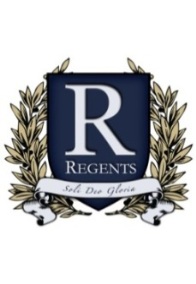 REGENTSSCHOOL OF CHARLOTTESVILLEREGENTSSCHOOL OF CHARLOTTESVILLEREGENTSSCHOOL OF CHARLOTTESVILLEREGENTSSCHOOL OF CHARLOTTESVILLEREGENTSSCHOOL OF CHARLOTTESVILLEREGENTSSCHOOL OF CHARLOTTESVILLEREGENTSSCHOOL OF CHARLOTTESVILLEREGENTSSCHOOL OF CHARLOTTESVILLEREGENTSSCHOOL OF CHARLOTTESVILLEREGENTSSCHOOL OF CHARLOTTESVILLEREGENTSSCHOOL OF CHARLOTTESVILLEREGENTSSCHOOL OF CHARLOTTESVILLEREGENTSSCHOOL OF CHARLOTTESVILLEREGENTSSCHOOL OF CHARLOTTESVILLEREGENTSSCHOOL OF CHARLOTTESVILLECHILD1CHILD1CHILD1CHILD1CHILD1CHILD1Last NameLast NameLast NameLast NameFirst NameFirst NameFirst NameFirst NameFirst NameFirst NameFirst NameMiddleMiddleMiddleMiddleMiddleMiddleMiddleNicknameNicknameNicknameNicknameNicknameNicknameNicknameDate of BirthDate of BirthDate of BirthDate of BirthDate of BirthDate of BirthDate of BirthGradeGenderPlease list any allergies or ongoing conditions (include treatment, continue on back if needed) Please list any allergies or ongoing conditions (include treatment, continue on back if needed) Please list any allergies or ongoing conditions (include treatment, continue on back if needed) Please list any allergies or ongoing conditions (include treatment, continue on back if needed) Please list any allergies or ongoing conditions (include treatment, continue on back if needed) Please list any allergies or ongoing conditions (include treatment, continue on back if needed) Please list any allergies or ongoing conditions (include treatment, continue on back if needed) Please list any allergies or ongoing conditions (include treatment, continue on back if needed) Please list any allergies or ongoing conditions (include treatment, continue on back if needed) Please list any allergies or ongoing conditions (include treatment, continue on back if needed) Please list any allergies or ongoing conditions (include treatment, continue on back if needed) Please list any allergies or ongoing conditions (include treatment, continue on back if needed) Please list any allergies or ongoing conditions (include treatment, continue on back if needed) Please list any allergies or ongoing conditions (include treatment, continue on back if needed) Please list any allergies or ongoing conditions (include treatment, continue on back if needed) Please list any allergies or ongoing conditions (include treatment, continue on back if needed) Please list any allergies or ongoing conditions (include treatment, continue on back if needed) Please list any allergies or ongoing conditions (include treatment, continue on back if needed) Please list any allergies or ongoing conditions (include treatment, continue on back if needed) Please list any allergies or ongoing conditions (include treatment, continue on back if needed) Please list any allergies or ongoing conditions (include treatment, continue on back if needed) Please list any allergies or ongoing conditions (include treatment, continue on back if needed) Please list any allergies or ongoing conditions (include treatment, continue on back if needed) Please list any allergies or ongoing conditions (include treatment, continue on back if needed) Please list any allergies or ongoing conditions (include treatment, continue on back if needed) Please list any allergies or ongoing conditions (include treatment, continue on back if needed) Please list any allergies or ongoing conditions (include treatment, continue on back if needed) Please list any allergies or ongoing conditions (include treatment, continue on back if needed) Please list any allergies or ongoing conditions (include treatment, continue on back if needed) Please list any allergies or ongoing conditions (include treatment, continue on back if needed) Please list any allergies or ongoing conditions (include treatment, continue on back if needed) Please list any allergies or ongoing conditions (include treatment, continue on back if needed) Please list any allergies or ongoing conditions (include treatment, continue on back if needed) Please list any allergies or ongoing conditions (include treatment, continue on back if needed) Please list any allergies or ongoing conditions (include treatment, continue on back if needed) Please list any allergies or ongoing conditions (include treatment, continue on back if needed) Medication(s) taken on a regular basis: Medication(s) taken on a regular basis: Medication(s) taken on a regular basis: Medication(s) taken on a regular basis: Medication(s) taken on a regular basis: Medication(s) taken on a regular basis: Medication(s) taken on a regular basis: Medication(s) taken on a regular basis: Medication(s) taken on a regular basis: CHILD2CHILD2CHILD2CHILD2CHILD2CHILD2Last NameLast NameLast NameLast NameFirst NameFirst NameFirst NameFirst NameFirst NameFirst NameFirst NameMiddleMiddleMiddleMiddleMiddleMiddleMiddleNicknameNicknameNicknameNicknameNicknameNicknameNicknameDate of BirthDate of BirthDate of BirthDate of BirthDate of BirthDate of BirthDate of BirthGradeGenderPlease list any allergies or ongoing conditions (include treatment, continue on back if needed) Please list any allergies or ongoing conditions (include treatment, continue on back if needed) Please list any allergies or ongoing conditions (include treatment, continue on back if needed) Please list any allergies or ongoing conditions (include treatment, continue on back if needed) Please list any allergies or ongoing conditions (include treatment, continue on back if needed) Please list any allergies or ongoing conditions (include treatment, continue on back if needed) Please list any allergies or ongoing conditions (include treatment, continue on back if needed) Please list any allergies or ongoing conditions (include treatment, continue on back if needed) Please list any allergies or ongoing conditions (include treatment, continue on back if needed) Please list any allergies or ongoing conditions (include treatment, continue on back if needed) Please list any allergies or ongoing conditions (include treatment, continue on back if needed) Please list any allergies or ongoing conditions (include treatment, continue on back if needed) Please list any allergies or ongoing conditions (include treatment, continue on back if needed) Please list any allergies or ongoing conditions (include treatment, continue on back if needed) Please list any allergies or ongoing conditions (include treatment, continue on back if needed) Please list any allergies or ongoing conditions (include treatment, continue on back if needed) Please list any allergies or ongoing conditions (include treatment, continue on back if needed) Please list any allergies or ongoing conditions (include treatment, continue on back if needed) Please list any allergies or ongoing conditions (include treatment, continue on back if needed) Please list any allergies or ongoing conditions (include treatment, continue on back if needed) Please list any allergies or ongoing conditions (include treatment, continue on back if needed) Please list any allergies or ongoing conditions (include treatment, continue on back if needed) Please list any allergies or ongoing conditions (include treatment, continue on back if needed) Please list any allergies or ongoing conditions (include treatment, continue on back if needed) Please list any allergies or ongoing conditions (include treatment, continue on back if needed) Please list any allergies or ongoing conditions (include treatment, continue on back if needed) Please list any allergies or ongoing conditions (include treatment, continue on back if needed) Please list any allergies or ongoing conditions (include treatment, continue on back if needed) Please list any allergies or ongoing conditions (include treatment, continue on back if needed) Please list any allergies or ongoing conditions (include treatment, continue on back if needed) Please list any allergies or ongoing conditions (include treatment, continue on back if needed) Please list any allergies or ongoing conditions (include treatment, continue on back if needed) Please list any allergies or ongoing conditions (include treatment, continue on back if needed) Please list any allergies or ongoing conditions (include treatment, continue on back if needed) Please list any allergies or ongoing conditions (include treatment, continue on back if needed) Please list any allergies or ongoing conditions (include treatment, continue on back if needed) Medication(s) taken on a regular basis: Medication(s) taken on a regular basis: Medication(s) taken on a regular basis: Medication(s) taken on a regular basis: Medication(s) taken on a regular basis: Medication(s) taken on a regular basis: Medication(s) taken on a regular basis: Medication(s) taken on a regular basis: Medication(s) taken on a regular basis: CHILD3CHILD3CHILD3CHILD3CHILD3CHILD3Last NameLast NameLast NameLast NameFirst NameFirst NameFirst NameFirst NameFirst NameFirst NameFirst NameMiddleMiddleMiddleMiddleMiddleMiddleMiddleNicknameNicknameNicknameNicknameNicknameNicknameNicknameDate of BirthDate of BirthDate of BirthDate of BirthDate of BirthDate of BirthDate of BirthGradeGenderPlease list any allergies or ongoing conditions (include treatment, continue on back if needed) Please list any allergies or ongoing conditions (include treatment, continue on back if needed) Please list any allergies or ongoing conditions (include treatment, continue on back if needed) Please list any allergies or ongoing conditions (include treatment, continue on back if needed) Please list any allergies or ongoing conditions (include treatment, continue on back if needed) Please list any allergies or ongoing conditions (include treatment, continue on back if needed) Please list any allergies or ongoing conditions (include treatment, continue on back if needed) Please list any allergies or ongoing conditions (include treatment, continue on back if needed) Please list any allergies or ongoing conditions (include treatment, continue on back if needed) Please list any allergies or ongoing conditions (include treatment, continue on back if needed) Please list any allergies or ongoing conditions (include treatment, continue on back if needed) Please list any allergies or ongoing conditions (include treatment, continue on back if needed) Please list any allergies or ongoing conditions (include treatment, continue on back if needed) Please list any allergies or ongoing conditions (include treatment, continue on back if needed) Please list any allergies or ongoing conditions (include treatment, continue on back if needed) Please list any allergies or ongoing conditions (include treatment, continue on back if needed) Please list any allergies or ongoing conditions (include treatment, continue on back if needed) Please list any allergies or ongoing conditions (include treatment, continue on back if needed) Please list any allergies or ongoing conditions (include treatment, continue on back if needed) Please list any allergies or ongoing conditions (include treatment, continue on back if needed) Please list any allergies or ongoing conditions (include treatment, continue on back if needed) Please list any allergies or ongoing conditions (include treatment, continue on back if needed) Please list any allergies or ongoing conditions (include treatment, continue on back if needed) Please list any allergies or ongoing conditions (include treatment, continue on back if needed) Please list any allergies or ongoing conditions (include treatment, continue on back if needed) Please list any allergies or ongoing conditions (include treatment, continue on back if needed) Please list any allergies or ongoing conditions (include treatment, continue on back if needed) Please list any allergies or ongoing conditions (include treatment, continue on back if needed) Please list any allergies or ongoing conditions (include treatment, continue on back if needed) Please list any allergies or ongoing conditions (include treatment, continue on back if needed) Please list any allergies or ongoing conditions (include treatment, continue on back if needed) Please list any allergies or ongoing conditions (include treatment, continue on back if needed) Please list any allergies or ongoing conditions (include treatment, continue on back if needed) Please list any allergies or ongoing conditions (include treatment, continue on back if needed) Please list any allergies or ongoing conditions (include treatment, continue on back if needed) Please list any allergies or ongoing conditions (include treatment, continue on back if needed) Medication(s) taken on a regular basis: Medication(s) taken on a regular basis: Medication(s) taken on a regular basis: Medication(s) taken on a regular basis: Medication(s) taken on a regular basis: Medication(s) taken on a regular basis: Medication(s) taken on a regular basis: Medication(s) taken on a regular basis: Medication(s) taken on a regular basis: CHILD4CHILD4CHILD4CHILD4CHILD4CHILD4Last NameLast NameLast NameLast NameFirst NameFirst NameFirst NameFirst NameFirst NameFirst NameFirst NameMiddleMiddleMiddleMiddleMiddleMiddleMiddleNicknameNicknameNicknameNicknameNicknameNicknameNicknameDate of BirthDate of BirthDate of BirthDate of BirthDate of BirthDate of BirthDate of BirthGradeGenderPlease list any allergies or ongoing conditions (include treatment, continue on back if needed) Please list any allergies or ongoing conditions (include treatment, continue on back if needed) Please list any allergies or ongoing conditions (include treatment, continue on back if needed) Please list any allergies or ongoing conditions (include treatment, continue on back if needed) Please list any allergies or ongoing conditions (include treatment, continue on back if needed) Please list any allergies or ongoing conditions (include treatment, continue on back if needed) Please list any allergies or ongoing conditions (include treatment, continue on back if needed) Please list any allergies or ongoing conditions (include treatment, continue on back if needed) Please list any allergies or ongoing conditions (include treatment, continue on back if needed) Please list any allergies or ongoing conditions (include treatment, continue on back if needed) Please list any allergies or ongoing conditions (include treatment, continue on back if needed) Please list any allergies or ongoing conditions (include treatment, continue on back if needed) Please list any allergies or ongoing conditions (include treatment, continue on back if needed) Please list any allergies or ongoing conditions (include treatment, continue on back if needed) Please list any allergies or ongoing conditions (include treatment, continue on back if needed) Please list any allergies or ongoing conditions (include treatment, continue on back if needed) Please list any allergies or ongoing conditions (include treatment, continue on back if needed) Please list any allergies or ongoing conditions (include treatment, continue on back if needed) Please list any allergies or ongoing conditions (include treatment, continue on back if needed) Please list any allergies or ongoing conditions (include treatment, continue on back if needed) Please list any allergies or ongoing conditions (include treatment, continue on back if needed) Please list any allergies or ongoing conditions (include treatment, continue on back if needed) Please list any allergies or ongoing conditions (include treatment, continue on back if needed) Please list any allergies or ongoing conditions (include treatment, continue on back if needed) Please list any allergies or ongoing conditions (include treatment, continue on back if needed) Please list any allergies or ongoing conditions (include treatment, continue on back if needed) Please list any allergies or ongoing conditions (include treatment, continue on back if needed) Please list any allergies or ongoing conditions (include treatment, continue on back if needed) Please list any allergies or ongoing conditions (include treatment, continue on back if needed) Please list any allergies or ongoing conditions (include treatment, continue on back if needed) Please list any allergies or ongoing conditions (include treatment, continue on back if needed) Please list any allergies or ongoing conditions (include treatment, continue on back if needed) Please list any allergies or ongoing conditions (include treatment, continue on back if needed) Please list any allergies or ongoing conditions (include treatment, continue on back if needed) Please list any allergies or ongoing conditions (include treatment, continue on back if needed) Please list any allergies or ongoing conditions (include treatment, continue on back if needed) Medication(s) taken on a regular basis: Medication(s) taken on a regular basis: Medication(s) taken on a regular basis: Medication(s) taken on a regular basis: Medication(s) taken on a regular basis: Medication(s) taken on a regular basis: Medication(s) taken on a regular basis: Medication(s) taken on a regular basis: Medication(s) taken on a regular basis: Medication given by the school nurse or principal designee must be provided in original container.Medication given by the school nurse or principal designee must be provided in original container.Medication given by the school nurse or principal designee must be provided in original container.Medication given by the school nurse or principal designee must be provided in original container.Medication given by the school nurse or principal designee must be provided in original container.Medication given by the school nurse or principal designee must be provided in original container.Medication given by the school nurse or principal designee must be provided in original container.Medication given by the school nurse or principal designee must be provided in original container.Medication given by the school nurse or principal designee must be provided in original container.Medication given by the school nurse or principal designee must be provided in original container.Medication given by the school nurse or principal designee must be provided in original container.Medication given by the school nurse or principal designee must be provided in original container.Medication given by the school nurse or principal designee must be provided in original container.Medication given by the school nurse or principal designee must be provided in original container.Medication given by the school nurse or principal designee must be provided in original container.Medication given by the school nurse or principal designee must be provided in original container.Medication given by the school nurse or principal designee must be provided in original container.Medication given by the school nurse or principal designee must be provided in original container.Medication given by the school nurse or principal designee must be provided in original container.Medication given by the school nurse or principal designee must be provided in original container.Medication given by the school nurse or principal designee must be provided in original container.Medication given by the school nurse or principal designee must be provided in original container.Medication given by the school nurse or principal designee must be provided in original container.Medication given by the school nurse or principal designee must be provided in original container.Medication given by the school nurse or principal designee must be provided in original container.Medication given by the school nurse or principal designee must be provided in original container.Medication given by the school nurse or principal designee must be provided in original container.Medication given by the school nurse or principal designee must be provided in original container.Medication given by the school nurse or principal designee must be provided in original container.Medication given by the school nurse or principal designee must be provided in original container.Medication given by the school nurse or principal designee must be provided in original container.Medication given by the school nurse or principal designee must be provided in original container.Medication given by the school nurse or principal designee must be provided in original container.Medication given by the school nurse or principal designee must be provided in original container.Medication given by the school nurse or principal designee must be provided in original container.Medication given by the school nurse or principal designee must be provided in original container.Medication given by the school nurse or principal designee must be provided in original container.Medication given by the school nurse or principal designee must be provided in original container.Medication given by the school nurse or principal designee must be provided in original container.FATHERFATHERFATHERFATHERFATHERFATHERFATHERFATHERLast NameLast NameLast NameLast NameFirst NameFirst NameFirst NameFirst NameFirst NameFirst NameFirst NameCell PhoneCell PhoneCell PhoneCell PhoneCell PhoneCell PhoneCell PhoneCell PhoneWork PhoneWork PhoneWork PhoneWork PhoneWork PhoneWork PhoneWork PhoneEmailEmailEmailEmailEmailEmailEmailMOTHERMOTHERMOTHERMOTHERMOTHERMOTHERMOTHERMOTHERLast NameLast NameLast NameLast NameFirst NameFirst NameFirst NameFirst NameFirst NameFirst NameFirst NameCell PhoneCell PhoneCell PhoneCell PhoneCell PhoneCell PhoneCell PhoneCell PhoneWork PhoneWork PhoneWork PhoneWork PhoneWork PhoneWork PhoneWork PhoneEmailEmailEmailEmailEmailEmailEmailHOMEHOMEHOMEHOMEHOMEHOMEHOMEHOMEStreet AddressStreet AddressStreet AddressStreet AddressStreet AddressStreet AddressStreet AddressStreet AddressCityCityCityCityCityCityCityCityStateStateStateStateStateStateZipZipZipZipHome PhoneHome PhoneHome PhoneHome PhoneHome PhoneHome PhoneHome PhoneParent and Home information will be published in the school directory unless otherwise notified.Parent and Home information will be published in the school directory unless otherwise notified.Parent and Home information will be published in the school directory unless otherwise notified.Parent and Home information will be published in the school directory unless otherwise notified.Parent and Home information will be published in the school directory unless otherwise notified.Parent and Home information will be published in the school directory unless otherwise notified.Parent and Home information will be published in the school directory unless otherwise notified.Parent and Home information will be published in the school directory unless otherwise notified.Parent and Home information will be published in the school directory unless otherwise notified.Parent and Home information will be published in the school directory unless otherwise notified.Parent and Home information will be published in the school directory unless otherwise notified.Parent and Home information will be published in the school directory unless otherwise notified.Parent and Home information will be published in the school directory unless otherwise notified.Parent and Home information will be published in the school directory unless otherwise notified.Parent and Home information will be published in the school directory unless otherwise notified.Parent and Home information will be published in the school directory unless otherwise notified.Parent and Home information will be published in the school directory unless otherwise notified.Parent and Home information will be published in the school directory unless otherwise notified.Parent and Home information will be published in the school directory unless otherwise notified.Parent and Home information will be published in the school directory unless otherwise notified.Parent and Home information will be published in the school directory unless otherwise notified.Parent and Home information will be published in the school directory unless otherwise notified.Parent and Home information will be published in the school directory unless otherwise notified.Parent and Home information will be published in the school directory unless otherwise notified.Parent and Home information will be published in the school directory unless otherwise notified.Parent and Home information will be published in the school directory unless otherwise notified.Parent and Home information will be published in the school directory unless otherwise notified.Parent and Home information will be published in the school directory unless otherwise notified.Parent and Home information will be published in the school directory unless otherwise notified.Parent and Home information will be published in the school directory unless otherwise notified.Parent and Home information will be published in the school directory unless otherwise notified.Parent and Home information will be published in the school directory unless otherwise notified.Parent and Home information will be published in the school directory unless otherwise notified.Parent and Home information will be published in the school directory unless otherwise notified.Parent and Home information will be published in the school directory unless otherwise notified.Parent and Home information will be published in the school directory unless otherwise notified.Parent and Home information will be published in the school directory unless otherwise notified.Parent and Home information will be published in the school directory unless otherwise notified.Parent and Home information will be published in the school directory unless otherwise notified.EMERGENCY CONTACTS - Please list 2 contacts to call if the parents are not available (If divorced/separated and you wish the non-custodial parent to be a designated emergency contact, you must list below)EMERGENCY CONTACTS - Please list 2 contacts to call if the parents are not available (If divorced/separated and you wish the non-custodial parent to be a designated emergency contact, you must list below)EMERGENCY CONTACTS - Please list 2 contacts to call if the parents are not available (If divorced/separated and you wish the non-custodial parent to be a designated emergency contact, you must list below)EMERGENCY CONTACTS - Please list 2 contacts to call if the parents are not available (If divorced/separated and you wish the non-custodial parent to be a designated emergency contact, you must list below)EMERGENCY CONTACTS - Please list 2 contacts to call if the parents are not available (If divorced/separated and you wish the non-custodial parent to be a designated emergency contact, you must list below)EMERGENCY CONTACTS - Please list 2 contacts to call if the parents are not available (If divorced/separated and you wish the non-custodial parent to be a designated emergency contact, you must list below)EMERGENCY CONTACTS - Please list 2 contacts to call if the parents are not available (If divorced/separated and you wish the non-custodial parent to be a designated emergency contact, you must list below)EMERGENCY CONTACTS - Please list 2 contacts to call if the parents are not available (If divorced/separated and you wish the non-custodial parent to be a designated emergency contact, you must list below)EMERGENCY CONTACTS - Please list 2 contacts to call if the parents are not available (If divorced/separated and you wish the non-custodial parent to be a designated emergency contact, you must list below)EMERGENCY CONTACTS - Please list 2 contacts to call if the parents are not available (If divorced/separated and you wish the non-custodial parent to be a designated emergency contact, you must list below)EMERGENCY CONTACTS - Please list 2 contacts to call if the parents are not available (If divorced/separated and you wish the non-custodial parent to be a designated emergency contact, you must list below)EMERGENCY CONTACTS - Please list 2 contacts to call if the parents are not available (If divorced/separated and you wish the non-custodial parent to be a designated emergency contact, you must list below)EMERGENCY CONTACTS - Please list 2 contacts to call if the parents are not available (If divorced/separated and you wish the non-custodial parent to be a designated emergency contact, you must list below)EMERGENCY CONTACTS - Please list 2 contacts to call if the parents are not available (If divorced/separated and you wish the non-custodial parent to be a designated emergency contact, you must list below)EMERGENCY CONTACTS - Please list 2 contacts to call if the parents are not available (If divorced/separated and you wish the non-custodial parent to be a designated emergency contact, you must list below)EMERGENCY CONTACTS - Please list 2 contacts to call if the parents are not available (If divorced/separated and you wish the non-custodial parent to be a designated emergency contact, you must list below)EMERGENCY CONTACTS - Please list 2 contacts to call if the parents are not available (If divorced/separated and you wish the non-custodial parent to be a designated emergency contact, you must list below)EMERGENCY CONTACTS - Please list 2 contacts to call if the parents are not available (If divorced/separated and you wish the non-custodial parent to be a designated emergency contact, you must list below)EMERGENCY CONTACTS - Please list 2 contacts to call if the parents are not available (If divorced/separated and you wish the non-custodial parent to be a designated emergency contact, you must list below)EMERGENCY CONTACTS - Please list 2 contacts to call if the parents are not available (If divorced/separated and you wish the non-custodial parent to be a designated emergency contact, you must list below)EMERGENCY CONTACTS - Please list 2 contacts to call if the parents are not available (If divorced/separated and you wish the non-custodial parent to be a designated emergency contact, you must list below)EMERGENCY CONTACTS - Please list 2 contacts to call if the parents are not available (If divorced/separated and you wish the non-custodial parent to be a designated emergency contact, you must list below)EMERGENCY CONTACTS - Please list 2 contacts to call if the parents are not available (If divorced/separated and you wish the non-custodial parent to be a designated emergency contact, you must list below)EMERGENCY CONTACTS - Please list 2 contacts to call if the parents are not available (If divorced/separated and you wish the non-custodial parent to be a designated emergency contact, you must list below)EMERGENCY CONTACTS - Please list 2 contacts to call if the parents are not available (If divorced/separated and you wish the non-custodial parent to be a designated emergency contact, you must list below)EMERGENCY CONTACTS - Please list 2 contacts to call if the parents are not available (If divorced/separated and you wish the non-custodial parent to be a designated emergency contact, you must list below)EMERGENCY CONTACTS - Please list 2 contacts to call if the parents are not available (If divorced/separated and you wish the non-custodial parent to be a designated emergency contact, you must list below)EMERGENCY CONTACTS - Please list 2 contacts to call if the parents are not available (If divorced/separated and you wish the non-custodial parent to be a designated emergency contact, you must list below)EMERGENCY CONTACTS - Please list 2 contacts to call if the parents are not available (If divorced/separated and you wish the non-custodial parent to be a designated emergency contact, you must list below)EMERGENCY CONTACTS - Please list 2 contacts to call if the parents are not available (If divorced/separated and you wish the non-custodial parent to be a designated emergency contact, you must list below)EMERGENCY CONTACTS - Please list 2 contacts to call if the parents are not available (If divorced/separated and you wish the non-custodial parent to be a designated emergency contact, you must list below)EMERGENCY CONTACTS - Please list 2 contacts to call if the parents are not available (If divorced/separated and you wish the non-custodial parent to be a designated emergency contact, you must list below)EMERGENCY CONTACTS - Please list 2 contacts to call if the parents are not available (If divorced/separated and you wish the non-custodial parent to be a designated emergency contact, you must list below)EMERGENCY CONTACTS - Please list 2 contacts to call if the parents are not available (If divorced/separated and you wish the non-custodial parent to be a designated emergency contact, you must list below)EMERGENCY CONTACTS - Please list 2 contacts to call if the parents are not available (If divorced/separated and you wish the non-custodial parent to be a designated emergency contact, you must list below)EMERGENCY CONTACTS - Please list 2 contacts to call if the parents are not available (If divorced/separated and you wish the non-custodial parent to be a designated emergency contact, you must list below)Full NameFull NameFull NameFull NameFull NameFull NameFull NameFull NameFull NameRelation to StudentRelation to StudentRelation to StudentRelation to StudentRelation to StudentRelation to StudentRelation to StudentRelation to StudentHome PhoneHome PhoneHome PhoneHome PhoneHome PhoneHome PhoneHome PhoneHome PhoneHome PhoneBusiness PhoneBusiness PhoneBusiness PhoneBusiness PhoneBusiness PhoneBusiness PhoneBusiness PhoneCell PhoneCell PhoneCell PhoneFull NameFull NameFull NameFull NameFull NameFull NameFull NameFull NameFull NameRelation to StudentRelation to StudentRelation to StudentRelation to StudentRelation to StudentRelation to StudentRelation to StudentRelation to StudentHome PhoneHome PhoneHome PhoneHome PhoneHome PhoneHome PhoneHome PhoneHome PhoneHome PhoneBusiness PhoneBusiness PhoneBusiness PhoneBusiness PhoneBusiness PhoneBusiness PhoneBusiness PhoneCell PhoneCell PhoneCell PhoneMEDICAL CONTACTSMEDICAL CONTACTSMEDICAL CONTACTSMEDICAL CONTACTSMEDICAL CONTACTSMEDICAL CONTACTSMEDICAL CONTACTSMEDICAL CONTACTSMEDICAL CONTACTSMEDICAL CONTACTSMEDICAL CONTACTSMEDICAL CONTACTSMEDICAL CONTACTSMEDICAL CONTACTSMEDICAL CONTACTSMEDICAL CONTACTSMEDICAL CONTACTSMEDICAL CONTACTSMEDICAL CONTACTSMEDICAL CONTACTSMEDICAL CONTACTSMEDICAL CONTACTSMEDICAL CONTACTSMEDICAL CONTACTSMEDICAL CONTACTSMEDICAL CONTACTSMEDICAL CONTACTSMEDICAL CONTACTSMEDICAL CONTACTSMEDICAL CONTACTSMEDICAL CONTACTSMEDICAL CONTACTSMEDICAL CONTACTSMEDICAL CONTACTSMEDICAL CONTACTSMEDICAL CONTACTSMEDICAL CONTACTSMEDICAL CONTACTSMEDICAL CONTACTSPediatrician / Physician First & Last NamePediatrician / Physician First & Last NamePediatrician / Physician First & Last NamePediatrician / Physician First & Last NamePediatrician / Physician First & Last NamePediatrician / Physician First & Last NamePediatrician / Physician First & Last NamePediatrician / Physician First & Last NamePediatrician / Physician First & Last Name  Phone  Phone  Phone  Phone  Phone  PhoneDentist First & Last NameDentist First & Last NameDentist First & Last NameDentist First & Last NameDentist First & Last NameDentist First & Last NameDentist First & Last NameDentist First & Last NameDentist First & Last NameDentist First & Last NameDentist First & Last NameDentist First & Last NameDentist First & Last NameDentist First & Last NameDentist First & Last Name  Phone  Phone  Phone  PhoneHealth Insurance CompanyHealth Insurance CompanyHealth Insurance CompanyHealth Insurance CompanyHealth Insurance CompanyHealth Insurance CompanyHealth Insurance CompanyHealth Insurance CompanyHealth Insurance CompanyHealth Insurance CompanyInsurance PhoneInsurance PhoneInsurance PhoneInsurance PhoneInsurance PhoneInsurance PhoneInsurance PhoneInsurance PhoneInsurance PhoneInsurance PhoneInsurance PhoneInsurance PhoneInsurance PhoneInsurance PhoneGroup #Group #Group #Group #Group #Group #Subscriber IDSubscriber IDSubscriber IDSubscriber IDSubscriber IDSubscriber ID Hospital Preference:      UVA       MJH Hospital Preference:      UVA       MJH Hospital Preference:      UVA       MJH Hospital Preference:      UVA       MJH Hospital Preference:      UVA       MJH Hospital Preference:      UVA       MJH Hospital Preference:      UVA       MJH Hospital Preference:      UVA       MJH Hospital Preference:      UVA       MJH Hospital Preference:      UVA       MJHHospital Phone Number:Hospital Phone Number:Hospital Phone Number:Hospital Phone Number:Hospital Phone Number:Hospital Phone Number:Hospital Phone Number:Hospital Phone Number:Hospital Phone Number:Hospital Phone Number:Hospital Phone Number:2017 – 2018Contact & Medical Information Release Form2017 – 2018Contact & Medical Information Release Form2017 – 2018Contact & Medical Information Release Form2017 – 2018Contact & Medical Information Release Form2017 – 2018Contact & Medical Information Release Form2017 – 2018Contact & Medical Information Release Form2017 – 2018Contact & Medical Information Release Form2017 – 2018Contact & Medical Information Release Form2017 – 2018Contact & Medical Information Release Form2017 – 2018Contact & Medical Information Release Form2017 – 2018Contact & Medical Information Release Form2017 – 2018Contact & Medical Information Release Form2017 – 2018Contact & Medical Information Release FormREGENTSSCHOOL OF CHARLOTTESVILLEREGENTSSCHOOL OF CHARLOTTESVILLEREGENTSSCHOOL OF CHARLOTTESVILLEREGENTSSCHOOL OF CHARLOTTESVILLEREGENTSSCHOOL OF CHARLOTTESVILLEREGENTSSCHOOL OF CHARLOTTESVILLEREGENTSSCHOOL OF CHARLOTTESVILLEREGENTSSCHOOL OF CHARLOTTESVILLEREGENTSSCHOOL OF CHARLOTTESVILLEREGENTSSCHOOL OF CHARLOTTESVILLEREGENTSSCHOOL OF CHARLOTTESVILLEREGENTSSCHOOL OF CHARLOTTESVILLEREGENTSSCHOOL OF CHARLOTTESVILLEREGENTSSCHOOL OF CHARLOTTESVILLEREGENTSSCHOOL OF CHARLOTTESVILLEAuthorization to provide medication:  Prescription & Over-The-Counter (OTC)I give permission for my child to receive 1) Prescription medication provided to the school by parent/legal guardian in original container with copy of medication information, 2) the following OTC medication at the discretion of the nurse or principal’s designee (if provided by you, please label with child’s name and dosage to be given).  You must check boxes below in order for your child to receive these OTC medications. Acetaminophen      Ibuprofen      Benadryl      Tums      Pepto-Bismol      Cough Drops      “Tears” Lubricant Eye DropsAuthorization to provide medication:  Prescription & Over-The-Counter (OTC)I give permission for my child to receive 1) Prescription medication provided to the school by parent/legal guardian in original container with copy of medication information, 2) the following OTC medication at the discretion of the nurse or principal’s designee (if provided by you, please label with child’s name and dosage to be given).  You must check boxes below in order for your child to receive these OTC medications. Acetaminophen      Ibuprofen      Benadryl      Tums      Pepto-Bismol      Cough Drops      “Tears” Lubricant Eye DropsAuthorization to provide medication:  Prescription & Over-The-Counter (OTC)I give permission for my child to receive 1) Prescription medication provided to the school by parent/legal guardian in original container with copy of medication information, 2) the following OTC medication at the discretion of the nurse or principal’s designee (if provided by you, please label with child’s name and dosage to be given).  You must check boxes below in order for your child to receive these OTC medications. Acetaminophen      Ibuprofen      Benadryl      Tums      Pepto-Bismol      Cough Drops      “Tears” Lubricant Eye DropsAuthorization to provide medication:  Prescription & Over-The-Counter (OTC)I give permission for my child to receive 1) Prescription medication provided to the school by parent/legal guardian in original container with copy of medication information, 2) the following OTC medication at the discretion of the nurse or principal’s designee (if provided by you, please label with child’s name and dosage to be given).  You must check boxes below in order for your child to receive these OTC medications. Acetaminophen      Ibuprofen      Benadryl      Tums      Pepto-Bismol      Cough Drops      “Tears” Lubricant Eye DropsAuthorization to provide medication:  Prescription & Over-The-Counter (OTC)I give permission for my child to receive 1) Prescription medication provided to the school by parent/legal guardian in original container with copy of medication information, 2) the following OTC medication at the discretion of the nurse or principal’s designee (if provided by you, please label with child’s name and dosage to be given).  You must check boxes below in order for your child to receive these OTC medications. Acetaminophen      Ibuprofen      Benadryl      Tums      Pepto-Bismol      Cough Drops      “Tears” Lubricant Eye DropsAuthorization to provide medication:  Prescription & Over-The-Counter (OTC)I give permission for my child to receive 1) Prescription medication provided to the school by parent/legal guardian in original container with copy of medication information, 2) the following OTC medication at the discretion of the nurse or principal’s designee (if provided by you, please label with child’s name and dosage to be given).  You must check boxes below in order for your child to receive these OTC medications. Acetaminophen      Ibuprofen      Benadryl      Tums      Pepto-Bismol      Cough Drops      “Tears” Lubricant Eye DropsAuthorization to provide medication:  Prescription & Over-The-Counter (OTC)I give permission for my child to receive 1) Prescription medication provided to the school by parent/legal guardian in original container with copy of medication information, 2) the following OTC medication at the discretion of the nurse or principal’s designee (if provided by you, please label with child’s name and dosage to be given).  You must check boxes below in order for your child to receive these OTC medications. Acetaminophen      Ibuprofen      Benadryl      Tums      Pepto-Bismol      Cough Drops      “Tears” Lubricant Eye DropsAuthorization to provide medication:  Prescription & Over-The-Counter (OTC)I give permission for my child to receive 1) Prescription medication provided to the school by parent/legal guardian in original container with copy of medication information, 2) the following OTC medication at the discretion of the nurse or principal’s designee (if provided by you, please label with child’s name and dosage to be given).  You must check boxes below in order for your child to receive these OTC medications. Acetaminophen      Ibuprofen      Benadryl      Tums      Pepto-Bismol      Cough Drops      “Tears” Lubricant Eye DropsAuthorization to provide medication:  Prescription & Over-The-Counter (OTC)I give permission for my child to receive 1) Prescription medication provided to the school by parent/legal guardian in original container with copy of medication information, 2) the following OTC medication at the discretion of the nurse or principal’s designee (if provided by you, please label with child’s name and dosage to be given).  You must check boxes below in order for your child to receive these OTC medications. Acetaminophen      Ibuprofen      Benadryl      Tums      Pepto-Bismol      Cough Drops      “Tears” Lubricant Eye DropsAuthorization to provide medication:  Prescription & Over-The-Counter (OTC)I give permission for my child to receive 1) Prescription medication provided to the school by parent/legal guardian in original container with copy of medication information, 2) the following OTC medication at the discretion of the nurse or principal’s designee (if provided by you, please label with child’s name and dosage to be given).  You must check boxes below in order for your child to receive these OTC medications. Acetaminophen      Ibuprofen      Benadryl      Tums      Pepto-Bismol      Cough Drops      “Tears” Lubricant Eye DropsAuthorization to provide medication:  Prescription & Over-The-Counter (OTC)I give permission for my child to receive 1) Prescription medication provided to the school by parent/legal guardian in original container with copy of medication information, 2) the following OTC medication at the discretion of the nurse or principal’s designee (if provided by you, please label with child’s name and dosage to be given).  You must check boxes below in order for your child to receive these OTC medications. Acetaminophen      Ibuprofen      Benadryl      Tums      Pepto-Bismol      Cough Drops      “Tears” Lubricant Eye DropsAuthorization to provide medication:  Prescription & Over-The-Counter (OTC)I give permission for my child to receive 1) Prescription medication provided to the school by parent/legal guardian in original container with copy of medication information, 2) the following OTC medication at the discretion of the nurse or principal’s designee (if provided by you, please label with child’s name and dosage to be given).  You must check boxes below in order for your child to receive these OTC medications. Acetaminophen      Ibuprofen      Benadryl      Tums      Pepto-Bismol      Cough Drops      “Tears” Lubricant Eye DropsAuthorization to provide medication:  Prescription & Over-The-Counter (OTC)I give permission for my child to receive 1) Prescription medication provided to the school by parent/legal guardian in original container with copy of medication information, 2) the following OTC medication at the discretion of the nurse or principal’s designee (if provided by you, please label with child’s name and dosage to be given).  You must check boxes below in order for your child to receive these OTC medications. Acetaminophen      Ibuprofen      Benadryl      Tums      Pepto-Bismol      Cough Drops      “Tears” Lubricant Eye DropsAuthorization to provide medication:  Prescription & Over-The-Counter (OTC)I give permission for my child to receive 1) Prescription medication provided to the school by parent/legal guardian in original container with copy of medication information, 2) the following OTC medication at the discretion of the nurse or principal’s designee (if provided by you, please label with child’s name and dosage to be given).  You must check boxes below in order for your child to receive these OTC medications. Acetaminophen      Ibuprofen      Benadryl      Tums      Pepto-Bismol      Cough Drops      “Tears” Lubricant Eye DropsAuthorization to provide medication:  Prescription & Over-The-Counter (OTC)I give permission for my child to receive 1) Prescription medication provided to the school by parent/legal guardian in original container with copy of medication information, 2) the following OTC medication at the discretion of the nurse or principal’s designee (if provided by you, please label with child’s name and dosage to be given).  You must check boxes below in order for your child to receive these OTC medications. Acetaminophen      Ibuprofen      Benadryl      Tums      Pepto-Bismol      Cough Drops      “Tears” Lubricant Eye DropsAuthorization to provide medication:  Prescription & Over-The-Counter (OTC)I give permission for my child to receive 1) Prescription medication provided to the school by parent/legal guardian in original container with copy of medication information, 2) the following OTC medication at the discretion of the nurse or principal’s designee (if provided by you, please label with child’s name and dosage to be given).  You must check boxes below in order for your child to receive these OTC medications. Acetaminophen      Ibuprofen      Benadryl      Tums      Pepto-Bismol      Cough Drops      “Tears” Lubricant Eye DropsAuthorization to provide medication:  Prescription & Over-The-Counter (OTC)I give permission for my child to receive 1) Prescription medication provided to the school by parent/legal guardian in original container with copy of medication information, 2) the following OTC medication at the discretion of the nurse or principal’s designee (if provided by you, please label with child’s name and dosage to be given).  You must check boxes below in order for your child to receive these OTC medications. Acetaminophen      Ibuprofen      Benadryl      Tums      Pepto-Bismol      Cough Drops      “Tears” Lubricant Eye DropsAuthorization to provide medication:  Prescription & Over-The-Counter (OTC)I give permission for my child to receive 1) Prescription medication provided to the school by parent/legal guardian in original container with copy of medication information, 2) the following OTC medication at the discretion of the nurse or principal’s designee (if provided by you, please label with child’s name and dosage to be given).  You must check boxes below in order for your child to receive these OTC medications. Acetaminophen      Ibuprofen      Benadryl      Tums      Pepto-Bismol      Cough Drops      “Tears” Lubricant Eye DropsAuthorization to provide medication:  Prescription & Over-The-Counter (OTC)I give permission for my child to receive 1) Prescription medication provided to the school by parent/legal guardian in original container with copy of medication information, 2) the following OTC medication at the discretion of the nurse or principal’s designee (if provided by you, please label with child’s name and dosage to be given).  You must check boxes below in order for your child to receive these OTC medications. Acetaminophen      Ibuprofen      Benadryl      Tums      Pepto-Bismol      Cough Drops      “Tears” Lubricant Eye DropsAuthorization to provide medication:  Prescription & Over-The-Counter (OTC)I give permission for my child to receive 1) Prescription medication provided to the school by parent/legal guardian in original container with copy of medication information, 2) the following OTC medication at the discretion of the nurse or principal’s designee (if provided by you, please label with child’s name and dosage to be given).  You must check boxes below in order for your child to receive these OTC medications. Acetaminophen      Ibuprofen      Benadryl      Tums      Pepto-Bismol      Cough Drops      “Tears” Lubricant Eye DropsAuthorization to provide medication:  Prescription & Over-The-Counter (OTC)I give permission for my child to receive 1) Prescription medication provided to the school by parent/legal guardian in original container with copy of medication information, 2) the following OTC medication at the discretion of the nurse or principal’s designee (if provided by you, please label with child’s name and dosage to be given).  You must check boxes below in order for your child to receive these OTC medications. Acetaminophen      Ibuprofen      Benadryl      Tums      Pepto-Bismol      Cough Drops      “Tears” Lubricant Eye DropsAuthorization to provide medication:  Prescription & Over-The-Counter (OTC)I give permission for my child to receive 1) Prescription medication provided to the school by parent/legal guardian in original container with copy of medication information, 2) the following OTC medication at the discretion of the nurse or principal’s designee (if provided by you, please label with child’s name and dosage to be given).  You must check boxes below in order for your child to receive these OTC medications. Acetaminophen      Ibuprofen      Benadryl      Tums      Pepto-Bismol      Cough Drops      “Tears” Lubricant Eye DropsAuthorization to provide medication:  Prescription & Over-The-Counter (OTC)I give permission for my child to receive 1) Prescription medication provided to the school by parent/legal guardian in original container with copy of medication information, 2) the following OTC medication at the discretion of the nurse or principal’s designee (if provided by you, please label with child’s name and dosage to be given).  You must check boxes below in order for your child to receive these OTC medications. Acetaminophen      Ibuprofen      Benadryl      Tums      Pepto-Bismol      Cough Drops      “Tears” Lubricant Eye DropsAuthorization to provide medication:  Prescription & Over-The-Counter (OTC)I give permission for my child to receive 1) Prescription medication provided to the school by parent/legal guardian in original container with copy of medication information, 2) the following OTC medication at the discretion of the nurse or principal’s designee (if provided by you, please label with child’s name and dosage to be given).  You must check boxes below in order for your child to receive these OTC medications. Acetaminophen      Ibuprofen      Benadryl      Tums      Pepto-Bismol      Cough Drops      “Tears” Lubricant Eye DropsAuthorization to provide medication:  Prescription & Over-The-Counter (OTC)I give permission for my child to receive 1) Prescription medication provided to the school by parent/legal guardian in original container with copy of medication information, 2) the following OTC medication at the discretion of the nurse or principal’s designee (if provided by you, please label with child’s name and dosage to be given).  You must check boxes below in order for your child to receive these OTC medications. Acetaminophen      Ibuprofen      Benadryl      Tums      Pepto-Bismol      Cough Drops      “Tears” Lubricant Eye DropsAuthorization to provide medication:  Prescription & Over-The-Counter (OTC)I give permission for my child to receive 1) Prescription medication provided to the school by parent/legal guardian in original container with copy of medication information, 2) the following OTC medication at the discretion of the nurse or principal’s designee (if provided by you, please label with child’s name and dosage to be given).  You must check boxes below in order for your child to receive these OTC medications. Acetaminophen      Ibuprofen      Benadryl      Tums      Pepto-Bismol      Cough Drops      “Tears” Lubricant Eye DropsAuthorization to provide medication:  Prescription & Over-The-Counter (OTC)I give permission for my child to receive 1) Prescription medication provided to the school by parent/legal guardian in original container with copy of medication information, 2) the following OTC medication at the discretion of the nurse or principal’s designee (if provided by you, please label with child’s name and dosage to be given).  You must check boxes below in order for your child to receive these OTC medications. Acetaminophen      Ibuprofen      Benadryl      Tums      Pepto-Bismol      Cough Drops      “Tears” Lubricant Eye DropsAuthorization to provide medication:  Prescription & Over-The-Counter (OTC)I give permission for my child to receive 1) Prescription medication provided to the school by parent/legal guardian in original container with copy of medication information, 2) the following OTC medication at the discretion of the nurse or principal’s designee (if provided by you, please label with child’s name and dosage to be given).  You must check boxes below in order for your child to receive these OTC medications. Acetaminophen      Ibuprofen      Benadryl      Tums      Pepto-Bismol      Cough Drops      “Tears” Lubricant Eye DropsAuthorization to provide medication:  Prescription & Over-The-Counter (OTC)I give permission for my child to receive 1) Prescription medication provided to the school by parent/legal guardian in original container with copy of medication information, 2) the following OTC medication at the discretion of the nurse or principal’s designee (if provided by you, please label with child’s name and dosage to be given).  You must check boxes below in order for your child to receive these OTC medications. Acetaminophen      Ibuprofen      Benadryl      Tums      Pepto-Bismol      Cough Drops      “Tears” Lubricant Eye DropsAuthorization to provide medication:  Prescription & Over-The-Counter (OTC)I give permission for my child to receive 1) Prescription medication provided to the school by parent/legal guardian in original container with copy of medication information, 2) the following OTC medication at the discretion of the nurse or principal’s designee (if provided by you, please label with child’s name and dosage to be given).  You must check boxes below in order for your child to receive these OTC medications. Acetaminophen      Ibuprofen      Benadryl      Tums      Pepto-Bismol      Cough Drops      “Tears” Lubricant Eye DropsAuthorization to provide medication:  Prescription & Over-The-Counter (OTC)I give permission for my child to receive 1) Prescription medication provided to the school by parent/legal guardian in original container with copy of medication information, 2) the following OTC medication at the discretion of the nurse or principal’s designee (if provided by you, please label with child’s name and dosage to be given).  You must check boxes below in order for your child to receive these OTC medications. Acetaminophen      Ibuprofen      Benadryl      Tums      Pepto-Bismol      Cough Drops      “Tears” Lubricant Eye DropsAuthorization to provide medication:  Prescription & Over-The-Counter (OTC)I give permission for my child to receive 1) Prescription medication provided to the school by parent/legal guardian in original container with copy of medication information, 2) the following OTC medication at the discretion of the nurse or principal’s designee (if provided by you, please label with child’s name and dosage to be given).  You must check boxes below in order for your child to receive these OTC medications. Acetaminophen      Ibuprofen      Benadryl      Tums      Pepto-Bismol      Cough Drops      “Tears” Lubricant Eye DropsAuthorization to provide medication:  Prescription & Over-The-Counter (OTC)I give permission for my child to receive 1) Prescription medication provided to the school by parent/legal guardian in original container with copy of medication information, 2) the following OTC medication at the discretion of the nurse or principal’s designee (if provided by you, please label with child’s name and dosage to be given).  You must check boxes below in order for your child to receive these OTC medications. Acetaminophen      Ibuprofen      Benadryl      Tums      Pepto-Bismol      Cough Drops      “Tears” Lubricant Eye DropsAuthorization to provide medication:  Prescription & Over-The-Counter (OTC)I give permission for my child to receive 1) Prescription medication provided to the school by parent/legal guardian in original container with copy of medication information, 2) the following OTC medication at the discretion of the nurse or principal’s designee (if provided by you, please label with child’s name and dosage to be given).  You must check boxes below in order for your child to receive these OTC medications. Acetaminophen      Ibuprofen      Benadryl      Tums      Pepto-Bismol      Cough Drops      “Tears” Lubricant Eye DropsAuthorization to provide medication:  Prescription & Over-The-Counter (OTC)I give permission for my child to receive 1) Prescription medication provided to the school by parent/legal guardian in original container with copy of medication information, 2) the following OTC medication at the discretion of the nurse or principal’s designee (if provided by you, please label with child’s name and dosage to be given).  You must check boxes below in order for your child to receive these OTC medications. Acetaminophen      Ibuprofen      Benadryl      Tums      Pepto-Bismol      Cough Drops      “Tears” Lubricant Eye DropsAuthorization to provide medication:  Prescription & Over-The-Counter (OTC)I give permission for my child to receive 1) Prescription medication provided to the school by parent/legal guardian in original container with copy of medication information, 2) the following OTC medication at the discretion of the nurse or principal’s designee (if provided by you, please label with child’s name and dosage to be given).  You must check boxes below in order for your child to receive these OTC medications. Acetaminophen      Ibuprofen      Benadryl      Tums      Pepto-Bismol      Cough Drops      “Tears” Lubricant Eye DropsAuthorization to provide medication:  Prescription & Over-The-Counter (OTC)I give permission for my child to receive 1) Prescription medication provided to the school by parent/legal guardian in original container with copy of medication information, 2) the following OTC medication at the discretion of the nurse or principal’s designee (if provided by you, please label with child’s name and dosage to be given).  You must check boxes below in order for your child to receive these OTC medications. Acetaminophen      Ibuprofen      Benadryl      Tums      Pepto-Bismol      Cough Drops      “Tears” Lubricant Eye DropsAuthorization to provide medication:  Prescription & Over-The-Counter (OTC)I give permission for my child to receive 1) Prescription medication provided to the school by parent/legal guardian in original container with copy of medication information, 2) the following OTC medication at the discretion of the nurse or principal’s designee (if provided by you, please label with child’s name and dosage to be given).  You must check boxes below in order for your child to receive these OTC medications. Acetaminophen      Ibuprofen      Benadryl      Tums      Pepto-Bismol      Cough Drops      “Tears” Lubricant Eye DropsAuthorization to provide medication:  Prescription & Over-The-Counter (OTC)I give permission for my child to receive 1) Prescription medication provided to the school by parent/legal guardian in original container with copy of medication information, 2) the following OTC medication at the discretion of the nurse or principal’s designee (if provided by you, please label with child’s name and dosage to be given).  You must check boxes below in order for your child to receive these OTC medications. Acetaminophen      Ibuprofen      Benadryl      Tums      Pepto-Bismol      Cough Drops      “Tears” Lubricant Eye DropsOther OTC (please list):  Other OTC (please list):  Other OTC (please list):  Other OTC (please list):  I accept the preceding statement.Child 1,   Child 2,   Child 3,   Child 4   (Please circle)I accept the preceding statement.Child 1,   Child 2,   Child 3,   Child 4   (Please circle)I accept the preceding statement.Child 1,   Child 2,   Child 3,   Child 4   (Please circle)I accept the preceding statement.Child 1,   Child 2,   Child 3,   Child 4   (Please circle)I accept the preceding statement.Child 1,   Child 2,   Child 3,   Child 4   (Please circle)I accept the preceding statement.Child 1,   Child 2,   Child 3,   Child 4   (Please circle)I accept the preceding statement.Child 1,   Child 2,   Child 3,   Child 4   (Please circle)I accept the preceding statement.Child 1,   Child 2,   Child 3,   Child 4   (Please circle)I accept the preceding statement.Child 1,   Child 2,   Child 3,   Child 4   (Please circle)I accept the preceding statement.Child 1,   Child 2,   Child 3,   Child 4   (Please circle)I accept the preceding statement.Child 1,   Child 2,   Child 3,   Child 4   (Please circle)I accept the preceding statement.Child 1,   Child 2,   Child 3,   Child 4   (Please circle)I accept the preceding statement.Child 1,   Child 2,   Child 3,   Child 4   (Please circle)I accept the preceding statement.Child 1,   Child 2,   Child 3,   Child 4   (Please circle)I accept the preceding statement.Child 1,   Child 2,   Child 3,   Child 4   (Please circle)I decline the preceding statement.Child 1,   Child 2,   Child 3,   Child 4   (Please circle)I decline the preceding statement.Child 1,   Child 2,   Child 3,   Child 4   (Please circle)I decline the preceding statement.Child 1,   Child 2,   Child 3,   Child 4   (Please circle)I decline the preceding statement.Child 1,   Child 2,   Child 3,   Child 4   (Please circle)I decline the preceding statement.Child 1,   Child 2,   Child 3,   Child 4   (Please circle)I decline the preceding statement.Child 1,   Child 2,   Child 3,   Child 4   (Please circle)I decline the preceding statement.Child 1,   Child 2,   Child 3,   Child 4   (Please circle)I decline the preceding statement.Child 1,   Child 2,   Child 3,   Child 4   (Please circle)I decline the preceding statement.Child 1,   Child 2,   Child 3,   Child 4   (Please circle)I decline the preceding statement.Child 1,   Child 2,   Child 3,   Child 4   (Please circle)I decline the preceding statement.Child 1,   Child 2,   Child 3,   Child 4   (Please circle)I decline the preceding statement.Child 1,   Child 2,   Child 3,   Child 4   (Please circle)I decline the preceding statement.Child 1,   Child 2,   Child 3,   Child 4   (Please circle)I decline the preceding statement.Child 1,   Child 2,   Child 3,   Child 4   (Please circle)I decline the preceding statement.Child 1,   Child 2,   Child 3,   Child 4   (Please circle)I decline the preceding statement.Child 1,   Child 2,   Child 3,   Child 4   (Please circle)I decline the preceding statement.Child 1,   Child 2,   Child 3,   Child 4   (Please circle)I decline the preceding statement.Child 1,   Child 2,   Child 3,   Child 4   (Please circle)I decline the preceding statement.Child 1,   Child 2,   Child 3,   Child 4   (Please circle)I decline the preceding statement.Child 1,   Child 2,   Child 3,   Child 4   (Please circle)Authorization to consent to medical treatment: In the event that a child becomes ill or injured at school in a school-related event, and I cannot be reached Regents School of Charlottesville is authorized to take one or more of the following actions:Release my child to any of the people listed above.Take my child to the physician indicated.Take my child or have my child transported by ambulance and give consent for emergency care.Regents School of Charlottesville is not financially responsible for emergency care and transportation.Authorization to consent to medical treatment: In the event that a child becomes ill or injured at school in a school-related event, and I cannot be reached Regents School of Charlottesville is authorized to take one or more of the following actions:Release my child to any of the people listed above.Take my child to the physician indicated.Take my child or have my child transported by ambulance and give consent for emergency care.Regents School of Charlottesville is not financially responsible for emergency care and transportation.Authorization to consent to medical treatment: In the event that a child becomes ill or injured at school in a school-related event, and I cannot be reached Regents School of Charlottesville is authorized to take one or more of the following actions:Release my child to any of the people listed above.Take my child to the physician indicated.Take my child or have my child transported by ambulance and give consent for emergency care.Regents School of Charlottesville is not financially responsible for emergency care and transportation.Authorization to consent to medical treatment: In the event that a child becomes ill or injured at school in a school-related event, and I cannot be reached Regents School of Charlottesville is authorized to take one or more of the following actions:Release my child to any of the people listed above.Take my child to the physician indicated.Take my child or have my child transported by ambulance and give consent for emergency care.Regents School of Charlottesville is not financially responsible for emergency care and transportation.Authorization to consent to medical treatment: In the event that a child becomes ill or injured at school in a school-related event, and I cannot be reached Regents School of Charlottesville is authorized to take one or more of the following actions:Release my child to any of the people listed above.Take my child to the physician indicated.Take my child or have my child transported by ambulance and give consent for emergency care.Regents School of Charlottesville is not financially responsible for emergency care and transportation.Authorization to consent to medical treatment: In the event that a child becomes ill or injured at school in a school-related event, and I cannot be reached Regents School of Charlottesville is authorized to take one or more of the following actions:Release my child to any of the people listed above.Take my child to the physician indicated.Take my child or have my child transported by ambulance and give consent for emergency care.Regents School of Charlottesville is not financially responsible for emergency care and transportation.Authorization to consent to medical treatment: In the event that a child becomes ill or injured at school in a school-related event, and I cannot be reached Regents School of Charlottesville is authorized to take one or more of the following actions:Release my child to any of the people listed above.Take my child to the physician indicated.Take my child or have my child transported by ambulance and give consent for emergency care.Regents School of Charlottesville is not financially responsible for emergency care and transportation.Authorization to consent to medical treatment: In the event that a child becomes ill or injured at school in a school-related event, and I cannot be reached Regents School of Charlottesville is authorized to take one or more of the following actions:Release my child to any of the people listed above.Take my child to the physician indicated.Take my child or have my child transported by ambulance and give consent for emergency care.Regents School of Charlottesville is not financially responsible for emergency care and transportation.Authorization to consent to medical treatment: In the event that a child becomes ill or injured at school in a school-related event, and I cannot be reached Regents School of Charlottesville is authorized to take one or more of the following actions:Release my child to any of the people listed above.Take my child to the physician indicated.Take my child or have my child transported by ambulance and give consent for emergency care.Regents School of Charlottesville is not financially responsible for emergency care and transportation.Authorization to consent to medical treatment: In the event that a child becomes ill or injured at school in a school-related event, and I cannot be reached Regents School of Charlottesville is authorized to take one or more of the following actions:Release my child to any of the people listed above.Take my child to the physician indicated.Take my child or have my child transported by ambulance and give consent for emergency care.Regents School of Charlottesville is not financially responsible for emergency care and transportation.Authorization to consent to medical treatment: In the event that a child becomes ill or injured at school in a school-related event, and I cannot be reached Regents School of Charlottesville is authorized to take one or more of the following actions:Release my child to any of the people listed above.Take my child to the physician indicated.Take my child or have my child transported by ambulance and give consent for emergency care.Regents School of Charlottesville is not financially responsible for emergency care and transportation.Authorization to consent to medical treatment: In the event that a child becomes ill or injured at school in a school-related event, and I cannot be reached Regents School of Charlottesville is authorized to take one or more of the following actions:Release my child to any of the people listed above.Take my child to the physician indicated.Take my child or have my child transported by ambulance and give consent for emergency care.Regents School of Charlottesville is not financially responsible for emergency care and transportation.Authorization to consent to medical treatment: In the event that a child becomes ill or injured at school in a school-related event, and I cannot be reached Regents School of Charlottesville is authorized to take one or more of the following actions:Release my child to any of the people listed above.Take my child to the physician indicated.Take my child or have my child transported by ambulance and give consent for emergency care.Regents School of Charlottesville is not financially responsible for emergency care and transportation.Authorization to consent to medical treatment: In the event that a child becomes ill or injured at school in a school-related event, and I cannot be reached Regents School of Charlottesville is authorized to take one or more of the following actions:Release my child to any of the people listed above.Take my child to the physician indicated.Take my child or have my child transported by ambulance and give consent for emergency care.Regents School of Charlottesville is not financially responsible for emergency care and transportation.Authorization to consent to medical treatment: In the event that a child becomes ill or injured at school in a school-related event, and I cannot be reached Regents School of Charlottesville is authorized to take one or more of the following actions:Release my child to any of the people listed above.Take my child to the physician indicated.Take my child or have my child transported by ambulance and give consent for emergency care.Regents School of Charlottesville is not financially responsible for emergency care and transportation.Authorization to consent to medical treatment: In the event that a child becomes ill or injured at school in a school-related event, and I cannot be reached Regents School of Charlottesville is authorized to take one or more of the following actions:Release my child to any of the people listed above.Take my child to the physician indicated.Take my child or have my child transported by ambulance and give consent for emergency care.Regents School of Charlottesville is not financially responsible for emergency care and transportation.Authorization to consent to medical treatment: In the event that a child becomes ill or injured at school in a school-related event, and I cannot be reached Regents School of Charlottesville is authorized to take one or more of the following actions:Release my child to any of the people listed above.Take my child to the physician indicated.Take my child or have my child transported by ambulance and give consent for emergency care.Regents School of Charlottesville is not financially responsible for emergency care and transportation.Authorization to consent to medical treatment: In the event that a child becomes ill or injured at school in a school-related event, and I cannot be reached Regents School of Charlottesville is authorized to take one or more of the following actions:Release my child to any of the people listed above.Take my child to the physician indicated.Take my child or have my child transported by ambulance and give consent for emergency care.Regents School of Charlottesville is not financially responsible for emergency care and transportation.Authorization to consent to medical treatment: In the event that a child becomes ill or injured at school in a school-related event, and I cannot be reached Regents School of Charlottesville is authorized to take one or more of the following actions:Release my child to any of the people listed above.Take my child to the physician indicated.Take my child or have my child transported by ambulance and give consent for emergency care.Regents School of Charlottesville is not financially responsible for emergency care and transportation.Authorization to consent to medical treatment: In the event that a child becomes ill or injured at school in a school-related event, and I cannot be reached Regents School of Charlottesville is authorized to take one or more of the following actions:Release my child to any of the people listed above.Take my child to the physician indicated.Take my child or have my child transported by ambulance and give consent for emergency care.Regents School of Charlottesville is not financially responsible for emergency care and transportation.Authorization to consent to medical treatment: In the event that a child becomes ill or injured at school in a school-related event, and I cannot be reached Regents School of Charlottesville is authorized to take one or more of the following actions:Release my child to any of the people listed above.Take my child to the physician indicated.Take my child or have my child transported by ambulance and give consent for emergency care.Regents School of Charlottesville is not financially responsible for emergency care and transportation.Authorization to consent to medical treatment: In the event that a child becomes ill or injured at school in a school-related event, and I cannot be reached Regents School of Charlottesville is authorized to take one or more of the following actions:Release my child to any of the people listed above.Take my child to the physician indicated.Take my child or have my child transported by ambulance and give consent for emergency care.Regents School of Charlottesville is not financially responsible for emergency care and transportation.Authorization to consent to medical treatment: In the event that a child becomes ill or injured at school in a school-related event, and I cannot be reached Regents School of Charlottesville is authorized to take one or more of the following actions:Release my child to any of the people listed above.Take my child to the physician indicated.Take my child or have my child transported by ambulance and give consent for emergency care.Regents School of Charlottesville is not financially responsible for emergency care and transportation.Authorization to consent to medical treatment: In the event that a child becomes ill or injured at school in a school-related event, and I cannot be reached Regents School of Charlottesville is authorized to take one or more of the following actions:Release my child to any of the people listed above.Take my child to the physician indicated.Take my child or have my child transported by ambulance and give consent for emergency care.Regents School of Charlottesville is not financially responsible for emergency care and transportation.Authorization to consent to medical treatment: In the event that a child becomes ill or injured at school in a school-related event, and I cannot be reached Regents School of Charlottesville is authorized to take one or more of the following actions:Release my child to any of the people listed above.Take my child to the physician indicated.Take my child or have my child transported by ambulance and give consent for emergency care.Regents School of Charlottesville is not financially responsible for emergency care and transportation.Authorization to consent to medical treatment: In the event that a child becomes ill or injured at school in a school-related event, and I cannot be reached Regents School of Charlottesville is authorized to take one or more of the following actions:Release my child to any of the people listed above.Take my child to the physician indicated.Take my child or have my child transported by ambulance and give consent for emergency care.Regents School of Charlottesville is not financially responsible for emergency care and transportation.Authorization to consent to medical treatment: In the event that a child becomes ill or injured at school in a school-related event, and I cannot be reached Regents School of Charlottesville is authorized to take one or more of the following actions:Release my child to any of the people listed above.Take my child to the physician indicated.Take my child or have my child transported by ambulance and give consent for emergency care.Regents School of Charlottesville is not financially responsible for emergency care and transportation.Authorization to consent to medical treatment: In the event that a child becomes ill or injured at school in a school-related event, and I cannot be reached Regents School of Charlottesville is authorized to take one or more of the following actions:Release my child to any of the people listed above.Take my child to the physician indicated.Take my child or have my child transported by ambulance and give consent for emergency care.Regents School of Charlottesville is not financially responsible for emergency care and transportation.Authorization to consent to medical treatment: In the event that a child becomes ill or injured at school in a school-related event, and I cannot be reached Regents School of Charlottesville is authorized to take one or more of the following actions:Release my child to any of the people listed above.Take my child to the physician indicated.Take my child or have my child transported by ambulance and give consent for emergency care.Regents School of Charlottesville is not financially responsible for emergency care and transportation.Authorization to consent to medical treatment: In the event that a child becomes ill or injured at school in a school-related event, and I cannot be reached Regents School of Charlottesville is authorized to take one or more of the following actions:Release my child to any of the people listed above.Take my child to the physician indicated.Take my child or have my child transported by ambulance and give consent for emergency care.Regents School of Charlottesville is not financially responsible for emergency care and transportation.Authorization to consent to medical treatment: In the event that a child becomes ill or injured at school in a school-related event, and I cannot be reached Regents School of Charlottesville is authorized to take one or more of the following actions:Release my child to any of the people listed above.Take my child to the physician indicated.Take my child or have my child transported by ambulance and give consent for emergency care.Regents School of Charlottesville is not financially responsible for emergency care and transportation.Authorization to consent to medical treatment: In the event that a child becomes ill or injured at school in a school-related event, and I cannot be reached Regents School of Charlottesville is authorized to take one or more of the following actions:Release my child to any of the people listed above.Take my child to the physician indicated.Take my child or have my child transported by ambulance and give consent for emergency care.Regents School of Charlottesville is not financially responsible for emergency care and transportation.Authorization to consent to medical treatment: In the event that a child becomes ill or injured at school in a school-related event, and I cannot be reached Regents School of Charlottesville is authorized to take one or more of the following actions:Release my child to any of the people listed above.Take my child to the physician indicated.Take my child or have my child transported by ambulance and give consent for emergency care.Regents School of Charlottesville is not financially responsible for emergency care and transportation.Authorization to consent to medical treatment: In the event that a child becomes ill or injured at school in a school-related event, and I cannot be reached Regents School of Charlottesville is authorized to take one or more of the following actions:Release my child to any of the people listed above.Take my child to the physician indicated.Take my child or have my child transported by ambulance and give consent for emergency care.Regents School of Charlottesville is not financially responsible for emergency care and transportation.Authorization to consent to medical treatment: In the event that a child becomes ill or injured at school in a school-related event, and I cannot be reached Regents School of Charlottesville is authorized to take one or more of the following actions:Release my child to any of the people listed above.Take my child to the physician indicated.Take my child or have my child transported by ambulance and give consent for emergency care.Regents School of Charlottesville is not financially responsible for emergency care and transportation.Authorization to consent to medical treatment: In the event that a child becomes ill or injured at school in a school-related event, and I cannot be reached Regents School of Charlottesville is authorized to take one or more of the following actions:Release my child to any of the people listed above.Take my child to the physician indicated.Take my child or have my child transported by ambulance and give consent for emergency care.Regents School of Charlottesville is not financially responsible for emergency care and transportation.Authorization to consent to medical treatment: In the event that a child becomes ill or injured at school in a school-related event, and I cannot be reached Regents School of Charlottesville is authorized to take one or more of the following actions:Release my child to any of the people listed above.Take my child to the physician indicated.Take my child or have my child transported by ambulance and give consent for emergency care.Regents School of Charlottesville is not financially responsible for emergency care and transportation.Authorization to consent to medical treatment: In the event that a child becomes ill or injured at school in a school-related event, and I cannot be reached Regents School of Charlottesville is authorized to take one or more of the following actions:Release my child to any of the people listed above.Take my child to the physician indicated.Take my child or have my child transported by ambulance and give consent for emergency care.Regents School of Charlottesville is not financially responsible for emergency care and transportation.Authorization to consent to medical treatment: In the event that a child becomes ill or injured at school in a school-related event, and I cannot be reached Regents School of Charlottesville is authorized to take one or more of the following actions:Release my child to any of the people listed above.Take my child to the physician indicated.Take my child or have my child transported by ambulance and give consent for emergency care.Regents School of Charlottesville is not financially responsible for emergency care and transportation.I accept the preceding statement.Child 1,   Child 2,   Child 3,   Child 4   (Please circle)I accept the preceding statement.Child 1,   Child 2,   Child 3,   Child 4   (Please circle)I accept the preceding statement.Child 1,   Child 2,   Child 3,   Child 4   (Please circle)I accept the preceding statement.Child 1,   Child 2,   Child 3,   Child 4   (Please circle)I accept the preceding statement.Child 1,   Child 2,   Child 3,   Child 4   (Please circle)I accept the preceding statement.Child 1,   Child 2,   Child 3,   Child 4   (Please circle)I accept the preceding statement.Child 1,   Child 2,   Child 3,   Child 4   (Please circle)I accept the preceding statement.Child 1,   Child 2,   Child 3,   Child 4   (Please circle)I accept the preceding statement.Child 1,   Child 2,   Child 3,   Child 4   (Please circle)I accept the preceding statement.Child 1,   Child 2,   Child 3,   Child 4   (Please circle)I accept the preceding statement.Child 1,   Child 2,   Child 3,   Child 4   (Please circle)I accept the preceding statement.Child 1,   Child 2,   Child 3,   Child 4   (Please circle)I accept the preceding statement.Child 1,   Child 2,   Child 3,   Child 4   (Please circle)I accept the preceding statement.Child 1,   Child 2,   Child 3,   Child 4   (Please circle)I accept the preceding statement.Child 1,   Child 2,   Child 3,   Child 4   (Please circle)I decline the preceding statement.Child 1,   Child 2,   Child 3,   Child 4   (Please circle)I decline the preceding statement.Child 1,   Child 2,   Child 3,   Child 4   (Please circle)I decline the preceding statement.Child 1,   Child 2,   Child 3,   Child 4   (Please circle)I decline the preceding statement.Child 1,   Child 2,   Child 3,   Child 4   (Please circle)I decline the preceding statement.Child 1,   Child 2,   Child 3,   Child 4   (Please circle)I decline the preceding statement.Child 1,   Child 2,   Child 3,   Child 4   (Please circle)I decline the preceding statement.Child 1,   Child 2,   Child 3,   Child 4   (Please circle)I decline the preceding statement.Child 1,   Child 2,   Child 3,   Child 4   (Please circle)I decline the preceding statement.Child 1,   Child 2,   Child 3,   Child 4   (Please circle)I decline the preceding statement.Child 1,   Child 2,   Child 3,   Child 4   (Please circle)I decline the preceding statement.Child 1,   Child 2,   Child 3,   Child 4   (Please circle)I decline the preceding statement.Child 1,   Child 2,   Child 3,   Child 4   (Please circle)I decline the preceding statement.Child 1,   Child 2,   Child 3,   Child 4   (Please circle)I decline the preceding statement.Child 1,   Child 2,   Child 3,   Child 4   (Please circle)I decline the preceding statement.Child 1,   Child 2,   Child 3,   Child 4   (Please circle)I decline the preceding statement.Child 1,   Child 2,   Child 3,   Child 4   (Please circle)I decline the preceding statement.Child 1,   Child 2,   Child 3,   Child 4   (Please circle)I decline the preceding statement.Child 1,   Child 2,   Child 3,   Child 4   (Please circle)I decline the preceding statement.Child 1,   Child 2,   Child 3,   Child 4   (Please circle)I decline the preceding statement.Child 1,   Child 2,   Child 3,   Child 4   (Please circle)Release to participate in physical education, school trips and co-curricular activities:I give consent for my child to participate in Regents School of Charlottesville approved sports, co-curricular activities, and school trips with transportation being provided by any parent, coach, paid carriers, or other representatives of the school.  I understand that participating in physical education and athletics at Regents School of Charlottesville that my child will be exposed to risk of serious injury, including, but not limited to injuries such as, sprains or fractures, and injuries that could result in brain damage, paralysis, or even death.  I understand that Regents School of Charlottesville does not assume any responsibility in case an accident occurs.  In consideration for my child being permitted to take part in such activities and to make such trips, I hereby waive all claims, and I release, indemnify, defend, and hold harmless Regents School of Charlottesville, its Directors, Head of School, faculty, coaches, agents, employees, and invitees together with all persons, including parents and students of Regents School of Charlottesville, assisting with any phase of such activities and trips (excluding paid certified carriers, Association of Classical Christian Schools (ACCS), from any and all liability, claims, suits, demands or causes of action, including all expenses of litigation and/or settlement, which may arise in connection with such activities and trips.  Vehicles will be operated and insured as required by Virginia Commonwealth Law.  You will be informed in advance of trips.If between the date of this agreement and the beginning of P.E. class, school trip, athletic practice or game, or any other Regents sponsored event, any illnesses or injuries should occur that might limit this student’s participation, I agree to notify Regents School of Charlottesville Head of School, teachers, and coaches.Release to participate in physical education, school trips and co-curricular activities:I give consent for my child to participate in Regents School of Charlottesville approved sports, co-curricular activities, and school trips with transportation being provided by any parent, coach, paid carriers, or other representatives of the school.  I understand that participating in physical education and athletics at Regents School of Charlottesville that my child will be exposed to risk of serious injury, including, but not limited to injuries such as, sprains or fractures, and injuries that could result in brain damage, paralysis, or even death.  I understand that Regents School of Charlottesville does not assume any responsibility in case an accident occurs.  In consideration for my child being permitted to take part in such activities and to make such trips, I hereby waive all claims, and I release, indemnify, defend, and hold harmless Regents School of Charlottesville, its Directors, Head of School, faculty, coaches, agents, employees, and invitees together with all persons, including parents and students of Regents School of Charlottesville, assisting with any phase of such activities and trips (excluding paid certified carriers, Association of Classical Christian Schools (ACCS), from any and all liability, claims, suits, demands or causes of action, including all expenses of litigation and/or settlement, which may arise in connection with such activities and trips.  Vehicles will be operated and insured as required by Virginia Commonwealth Law.  You will be informed in advance of trips.If between the date of this agreement and the beginning of P.E. class, school trip, athletic practice or game, or any other Regents sponsored event, any illnesses or injuries should occur that might limit this student’s participation, I agree to notify Regents School of Charlottesville Head of School, teachers, and coaches.Release to participate in physical education, school trips and co-curricular activities:I give consent for my child to participate in Regents School of Charlottesville approved sports, co-curricular activities, and school trips with transportation being provided by any parent, coach, paid carriers, or other representatives of the school.  I understand that participating in physical education and athletics at Regents School of Charlottesville that my child will be exposed to risk of serious injury, including, but not limited to injuries such as, sprains or fractures, and injuries that could result in brain damage, paralysis, or even death.  I understand that Regents School of Charlottesville does not assume any responsibility in case an accident occurs.  In consideration for my child being permitted to take part in such activities and to make such trips, I hereby waive all claims, and I release, indemnify, defend, and hold harmless Regents School of Charlottesville, its Directors, Head of School, faculty, coaches, agents, employees, and invitees together with all persons, including parents and students of Regents School of Charlottesville, assisting with any phase of such activities and trips (excluding paid certified carriers, Association of Classical Christian Schools (ACCS), from any and all liability, claims, suits, demands or causes of action, including all expenses of litigation and/or settlement, which may arise in connection with such activities and trips.  Vehicles will be operated and insured as required by Virginia Commonwealth Law.  You will be informed in advance of trips.If between the date of this agreement and the beginning of P.E. class, school trip, athletic practice or game, or any other Regents sponsored event, any illnesses or injuries should occur that might limit this student’s participation, I agree to notify Regents School of Charlottesville Head of School, teachers, and coaches.Release to participate in physical education, school trips and co-curricular activities:I give consent for my child to participate in Regents School of Charlottesville approved sports, co-curricular activities, and school trips with transportation being provided by any parent, coach, paid carriers, or other representatives of the school.  I understand that participating in physical education and athletics at Regents School of Charlottesville that my child will be exposed to risk of serious injury, including, but not limited to injuries such as, sprains or fractures, and injuries that could result in brain damage, paralysis, or even death.  I understand that Regents School of Charlottesville does not assume any responsibility in case an accident occurs.  In consideration for my child being permitted to take part in such activities and to make such trips, I hereby waive all claims, and I release, indemnify, defend, and hold harmless Regents School of Charlottesville, its Directors, Head of School, faculty, coaches, agents, employees, and invitees together with all persons, including parents and students of Regents School of Charlottesville, assisting with any phase of such activities and trips (excluding paid certified carriers, Association of Classical Christian Schools (ACCS), from any and all liability, claims, suits, demands or causes of action, including all expenses of litigation and/or settlement, which may arise in connection with such activities and trips.  Vehicles will be operated and insured as required by Virginia Commonwealth Law.  You will be informed in advance of trips.If between the date of this agreement and the beginning of P.E. class, school trip, athletic practice or game, or any other Regents sponsored event, any illnesses or injuries should occur that might limit this student’s participation, I agree to notify Regents School of Charlottesville Head of School, teachers, and coaches.Release to participate in physical education, school trips and co-curricular activities:I give consent for my child to participate in Regents School of Charlottesville approved sports, co-curricular activities, and school trips with transportation being provided by any parent, coach, paid carriers, or other representatives of the school.  I understand that participating in physical education and athletics at Regents School of Charlottesville that my child will be exposed to risk of serious injury, including, but not limited to injuries such as, sprains or fractures, and injuries that could result in brain damage, paralysis, or even death.  I understand that Regents School of Charlottesville does not assume any responsibility in case an accident occurs.  In consideration for my child being permitted to take part in such activities and to make such trips, I hereby waive all claims, and I release, indemnify, defend, and hold harmless Regents School of Charlottesville, its Directors, Head of School, faculty, coaches, agents, employees, and invitees together with all persons, including parents and students of Regents School of Charlottesville, assisting with any phase of such activities and trips (excluding paid certified carriers, Association of Classical Christian Schools (ACCS), from any and all liability, claims, suits, demands or causes of action, including all expenses of litigation and/or settlement, which may arise in connection with such activities and trips.  Vehicles will be operated and insured as required by Virginia Commonwealth Law.  You will be informed in advance of trips.If between the date of this agreement and the beginning of P.E. class, school trip, athletic practice or game, or any other Regents sponsored event, any illnesses or injuries should occur that might limit this student’s participation, I agree to notify Regents School of Charlottesville Head of School, teachers, and coaches.Release to participate in physical education, school trips and co-curricular activities:I give consent for my child to participate in Regents School of Charlottesville approved sports, co-curricular activities, and school trips with transportation being provided by any parent, coach, paid carriers, or other representatives of the school.  I understand that participating in physical education and athletics at Regents School of Charlottesville that my child will be exposed to risk of serious injury, including, but not limited to injuries such as, sprains or fractures, and injuries that could result in brain damage, paralysis, or even death.  I understand that Regents School of Charlottesville does not assume any responsibility in case an accident occurs.  In consideration for my child being permitted to take part in such activities and to make such trips, I hereby waive all claims, and I release, indemnify, defend, and hold harmless Regents School of Charlottesville, its Directors, Head of School, faculty, coaches, agents, employees, and invitees together with all persons, including parents and students of Regents School of Charlottesville, assisting with any phase of such activities and trips (excluding paid certified carriers, Association of Classical Christian Schools (ACCS), from any and all liability, claims, suits, demands or causes of action, including all expenses of litigation and/or settlement, which may arise in connection with such activities and trips.  Vehicles will be operated and insured as required by Virginia Commonwealth Law.  You will be informed in advance of trips.If between the date of this agreement and the beginning of P.E. class, school trip, athletic practice or game, or any other Regents sponsored event, any illnesses or injuries should occur that might limit this student’s participation, I agree to notify Regents School of Charlottesville Head of School, teachers, and coaches.Release to participate in physical education, school trips and co-curricular activities:I give consent for my child to participate in Regents School of Charlottesville approved sports, co-curricular activities, and school trips with transportation being provided by any parent, coach, paid carriers, or other representatives of the school.  I understand that participating in physical education and athletics at Regents School of Charlottesville that my child will be exposed to risk of serious injury, including, but not limited to injuries such as, sprains or fractures, and injuries that could result in brain damage, paralysis, or even death.  I understand that Regents School of Charlottesville does not assume any responsibility in case an accident occurs.  In consideration for my child being permitted to take part in such activities and to make such trips, I hereby waive all claims, and I release, indemnify, defend, and hold harmless Regents School of Charlottesville, its Directors, Head of School, faculty, coaches, agents, employees, and invitees together with all persons, including parents and students of Regents School of Charlottesville, assisting with any phase of such activities and trips (excluding paid certified carriers, Association of Classical Christian Schools (ACCS), from any and all liability, claims, suits, demands or causes of action, including all expenses of litigation and/or settlement, which may arise in connection with such activities and trips.  Vehicles will be operated and insured as required by Virginia Commonwealth Law.  You will be informed in advance of trips.If between the date of this agreement and the beginning of P.E. class, school trip, athletic practice or game, or any other Regents sponsored event, any illnesses or injuries should occur that might limit this student’s participation, I agree to notify Regents School of Charlottesville Head of School, teachers, and coaches.Release to participate in physical education, school trips and co-curricular activities:I give consent for my child to participate in Regents School of Charlottesville approved sports, co-curricular activities, and school trips with transportation being provided by any parent, coach, paid carriers, or other representatives of the school.  I understand that participating in physical education and athletics at Regents School of Charlottesville that my child will be exposed to risk of serious injury, including, but not limited to injuries such as, sprains or fractures, and injuries that could result in brain damage, paralysis, or even death.  I understand that Regents School of Charlottesville does not assume any responsibility in case an accident occurs.  In consideration for my child being permitted to take part in such activities and to make such trips, I hereby waive all claims, and I release, indemnify, defend, and hold harmless Regents School of Charlottesville, its Directors, Head of School, faculty, coaches, agents, employees, and invitees together with all persons, including parents and students of Regents School of Charlottesville, assisting with any phase of such activities and trips (excluding paid certified carriers, Association of Classical Christian Schools (ACCS), from any and all liability, claims, suits, demands or causes of action, including all expenses of litigation and/or settlement, which may arise in connection with such activities and trips.  Vehicles will be operated and insured as required by Virginia Commonwealth Law.  You will be informed in advance of trips.If between the date of this agreement and the beginning of P.E. class, school trip, athletic practice or game, or any other Regents sponsored event, any illnesses or injuries should occur that might limit this student’s participation, I agree to notify Regents School of Charlottesville Head of School, teachers, and coaches.Release to participate in physical education, school trips and co-curricular activities:I give consent for my child to participate in Regents School of Charlottesville approved sports, co-curricular activities, and school trips with transportation being provided by any parent, coach, paid carriers, or other representatives of the school.  I understand that participating in physical education and athletics at Regents School of Charlottesville that my child will be exposed to risk of serious injury, including, but not limited to injuries such as, sprains or fractures, and injuries that could result in brain damage, paralysis, or even death.  I understand that Regents School of Charlottesville does not assume any responsibility in case an accident occurs.  In consideration for my child being permitted to take part in such activities and to make such trips, I hereby waive all claims, and I release, indemnify, defend, and hold harmless Regents School of Charlottesville, its Directors, Head of School, faculty, coaches, agents, employees, and invitees together with all persons, including parents and students of Regents School of Charlottesville, assisting with any phase of such activities and trips (excluding paid certified carriers, Association of Classical Christian Schools (ACCS), from any and all liability, claims, suits, demands or causes of action, including all expenses of litigation and/or settlement, which may arise in connection with such activities and trips.  Vehicles will be operated and insured as required by Virginia Commonwealth Law.  You will be informed in advance of trips.If between the date of this agreement and the beginning of P.E. class, school trip, athletic practice or game, or any other Regents sponsored event, any illnesses or injuries should occur that might limit this student’s participation, I agree to notify Regents School of Charlottesville Head of School, teachers, and coaches.Release to participate in physical education, school trips and co-curricular activities:I give consent for my child to participate in Regents School of Charlottesville approved sports, co-curricular activities, and school trips with transportation being provided by any parent, coach, paid carriers, or other representatives of the school.  I understand that participating in physical education and athletics at Regents School of Charlottesville that my child will be exposed to risk of serious injury, including, but not limited to injuries such as, sprains or fractures, and injuries that could result in brain damage, paralysis, or even death.  I understand that Regents School of Charlottesville does not assume any responsibility in case an accident occurs.  In consideration for my child being permitted to take part in such activities and to make such trips, I hereby waive all claims, and I release, indemnify, defend, and hold harmless Regents School of Charlottesville, its Directors, Head of School, faculty, coaches, agents, employees, and invitees together with all persons, including parents and students of Regents School of Charlottesville, assisting with any phase of such activities and trips (excluding paid certified carriers, Association of Classical Christian Schools (ACCS), from any and all liability, claims, suits, demands or causes of action, including all expenses of litigation and/or settlement, which may arise in connection with such activities and trips.  Vehicles will be operated and insured as required by Virginia Commonwealth Law.  You will be informed in advance of trips.If between the date of this agreement and the beginning of P.E. class, school trip, athletic practice or game, or any other Regents sponsored event, any illnesses or injuries should occur that might limit this student’s participation, I agree to notify Regents School of Charlottesville Head of School, teachers, and coaches.Release to participate in physical education, school trips and co-curricular activities:I give consent for my child to participate in Regents School of Charlottesville approved sports, co-curricular activities, and school trips with transportation being provided by any parent, coach, paid carriers, or other representatives of the school.  I understand that participating in physical education and athletics at Regents School of Charlottesville that my child will be exposed to risk of serious injury, including, but not limited to injuries such as, sprains or fractures, and injuries that could result in brain damage, paralysis, or even death.  I understand that Regents School of Charlottesville does not assume any responsibility in case an accident occurs.  In consideration for my child being permitted to take part in such activities and to make such trips, I hereby waive all claims, and I release, indemnify, defend, and hold harmless Regents School of Charlottesville, its Directors, Head of School, faculty, coaches, agents, employees, and invitees together with all persons, including parents and students of Regents School of Charlottesville, assisting with any phase of such activities and trips (excluding paid certified carriers, Association of Classical Christian Schools (ACCS), from any and all liability, claims, suits, demands or causes of action, including all expenses of litigation and/or settlement, which may arise in connection with such activities and trips.  Vehicles will be operated and insured as required by Virginia Commonwealth Law.  You will be informed in advance of trips.If between the date of this agreement and the beginning of P.E. class, school trip, athletic practice or game, or any other Regents sponsored event, any illnesses or injuries should occur that might limit this student’s participation, I agree to notify Regents School of Charlottesville Head of School, teachers, and coaches.Release to participate in physical education, school trips and co-curricular activities:I give consent for my child to participate in Regents School of Charlottesville approved sports, co-curricular activities, and school trips with transportation being provided by any parent, coach, paid carriers, or other representatives of the school.  I understand that participating in physical education and athletics at Regents School of Charlottesville that my child will be exposed to risk of serious injury, including, but not limited to injuries such as, sprains or fractures, and injuries that could result in brain damage, paralysis, or even death.  I understand that Regents School of Charlottesville does not assume any responsibility in case an accident occurs.  In consideration for my child being permitted to take part in such activities and to make such trips, I hereby waive all claims, and I release, indemnify, defend, and hold harmless Regents School of Charlottesville, its Directors, Head of School, faculty, coaches, agents, employees, and invitees together with all persons, including parents and students of Regents School of Charlottesville, assisting with any phase of such activities and trips (excluding paid certified carriers, Association of Classical Christian Schools (ACCS), from any and all liability, claims, suits, demands or causes of action, including all expenses of litigation and/or settlement, which may arise in connection with such activities and trips.  Vehicles will be operated and insured as required by Virginia Commonwealth Law.  You will be informed in advance of trips.If between the date of this agreement and the beginning of P.E. class, school trip, athletic practice or game, or any other Regents sponsored event, any illnesses or injuries should occur that might limit this student’s participation, I agree to notify Regents School of Charlottesville Head of School, teachers, and coaches.Release to participate in physical education, school trips and co-curricular activities:I give consent for my child to participate in Regents School of Charlottesville approved sports, co-curricular activities, and school trips with transportation being provided by any parent, coach, paid carriers, or other representatives of the school.  I understand that participating in physical education and athletics at Regents School of Charlottesville that my child will be exposed to risk of serious injury, including, but not limited to injuries such as, sprains or fractures, and injuries that could result in brain damage, paralysis, or even death.  I understand that Regents School of Charlottesville does not assume any responsibility in case an accident occurs.  In consideration for my child being permitted to take part in such activities and to make such trips, I hereby waive all claims, and I release, indemnify, defend, and hold harmless Regents School of Charlottesville, its Directors, Head of School, faculty, coaches, agents, employees, and invitees together with all persons, including parents and students of Regents School of Charlottesville, assisting with any phase of such activities and trips (excluding paid certified carriers, Association of Classical Christian Schools (ACCS), from any and all liability, claims, suits, demands or causes of action, including all expenses of litigation and/or settlement, which may arise in connection with such activities and trips.  Vehicles will be operated and insured as required by Virginia Commonwealth Law.  You will be informed in advance of trips.If between the date of this agreement and the beginning of P.E. class, school trip, athletic practice or game, or any other Regents sponsored event, any illnesses or injuries should occur that might limit this student’s participation, I agree to notify Regents School of Charlottesville Head of School, teachers, and coaches.Release to participate in physical education, school trips and co-curricular activities:I give consent for my child to participate in Regents School of Charlottesville approved sports, co-curricular activities, and school trips with transportation being provided by any parent, coach, paid carriers, or other representatives of the school.  I understand that participating in physical education and athletics at Regents School of Charlottesville that my child will be exposed to risk of serious injury, including, but not limited to injuries such as, sprains or fractures, and injuries that could result in brain damage, paralysis, or even death.  I understand that Regents School of Charlottesville does not assume any responsibility in case an accident occurs.  In consideration for my child being permitted to take part in such activities and to make such trips, I hereby waive all claims, and I release, indemnify, defend, and hold harmless Regents School of Charlottesville, its Directors, Head of School, faculty, coaches, agents, employees, and invitees together with all persons, including parents and students of Regents School of Charlottesville, assisting with any phase of such activities and trips (excluding paid certified carriers, Association of Classical Christian Schools (ACCS), from any and all liability, claims, suits, demands or causes of action, including all expenses of litigation and/or settlement, which may arise in connection with such activities and trips.  Vehicles will be operated and insured as required by Virginia Commonwealth Law.  You will be informed in advance of trips.If between the date of this agreement and the beginning of P.E. class, school trip, athletic practice or game, or any other Regents sponsored event, any illnesses or injuries should occur that might limit this student’s participation, I agree to notify Regents School of Charlottesville Head of School, teachers, and coaches.Release to participate in physical education, school trips and co-curricular activities:I give consent for my child to participate in Regents School of Charlottesville approved sports, co-curricular activities, and school trips with transportation being provided by any parent, coach, paid carriers, or other representatives of the school.  I understand that participating in physical education and athletics at Regents School of Charlottesville that my child will be exposed to risk of serious injury, including, but not limited to injuries such as, sprains or fractures, and injuries that could result in brain damage, paralysis, or even death.  I understand that Regents School of Charlottesville does not assume any responsibility in case an accident occurs.  In consideration for my child being permitted to take part in such activities and to make such trips, I hereby waive all claims, and I release, indemnify, defend, and hold harmless Regents School of Charlottesville, its Directors, Head of School, faculty, coaches, agents, employees, and invitees together with all persons, including parents and students of Regents School of Charlottesville, assisting with any phase of such activities and trips (excluding paid certified carriers, Association of Classical Christian Schools (ACCS), from any and all liability, claims, suits, demands or causes of action, including all expenses of litigation and/or settlement, which may arise in connection with such activities and trips.  Vehicles will be operated and insured as required by Virginia Commonwealth Law.  You will be informed in advance of trips.If between the date of this agreement and the beginning of P.E. class, school trip, athletic practice or game, or any other Regents sponsored event, any illnesses or injuries should occur that might limit this student’s participation, I agree to notify Regents School of Charlottesville Head of School, teachers, and coaches.Release to participate in physical education, school trips and co-curricular activities:I give consent for my child to participate in Regents School of Charlottesville approved sports, co-curricular activities, and school trips with transportation being provided by any parent, coach, paid carriers, or other representatives of the school.  I understand that participating in physical education and athletics at Regents School of Charlottesville that my child will be exposed to risk of serious injury, including, but not limited to injuries such as, sprains or fractures, and injuries that could result in brain damage, paralysis, or even death.  I understand that Regents School of Charlottesville does not assume any responsibility in case an accident occurs.  In consideration for my child being permitted to take part in such activities and to make such trips, I hereby waive all claims, and I release, indemnify, defend, and hold harmless Regents School of Charlottesville, its Directors, Head of School, faculty, coaches, agents, employees, and invitees together with all persons, including parents and students of Regents School of Charlottesville, assisting with any phase of such activities and trips (excluding paid certified carriers, Association of Classical Christian Schools (ACCS), from any and all liability, claims, suits, demands or causes of action, including all expenses of litigation and/or settlement, which may arise in connection with such activities and trips.  Vehicles will be operated and insured as required by Virginia Commonwealth Law.  You will be informed in advance of trips.If between the date of this agreement and the beginning of P.E. class, school trip, athletic practice or game, or any other Regents sponsored event, any illnesses or injuries should occur that might limit this student’s participation, I agree to notify Regents School of Charlottesville Head of School, teachers, and coaches.Release to participate in physical education, school trips and co-curricular activities:I give consent for my child to participate in Regents School of Charlottesville approved sports, co-curricular activities, and school trips with transportation being provided by any parent, coach, paid carriers, or other representatives of the school.  I understand that participating in physical education and athletics at Regents School of Charlottesville that my child will be exposed to risk of serious injury, including, but not limited to injuries such as, sprains or fractures, and injuries that could result in brain damage, paralysis, or even death.  I understand that Regents School of Charlottesville does not assume any responsibility in case an accident occurs.  In consideration for my child being permitted to take part in such activities and to make such trips, I hereby waive all claims, and I release, indemnify, defend, and hold harmless Regents School of Charlottesville, its Directors, Head of School, faculty, coaches, agents, employees, and invitees together with all persons, including parents and students of Regents School of Charlottesville, assisting with any phase of such activities and trips (excluding paid certified carriers, Association of Classical Christian Schools (ACCS), from any and all liability, claims, suits, demands or causes of action, including all expenses of litigation and/or settlement, which may arise in connection with such activities and trips.  Vehicles will be operated and insured as required by Virginia Commonwealth Law.  You will be informed in advance of trips.If between the date of this agreement and the beginning of P.E. class, school trip, athletic practice or game, or any other Regents sponsored event, any illnesses or injuries should occur that might limit this student’s participation, I agree to notify Regents School of Charlottesville Head of School, teachers, and coaches.Release to participate in physical education, school trips and co-curricular activities:I give consent for my child to participate in Regents School of Charlottesville approved sports, co-curricular activities, and school trips with transportation being provided by any parent, coach, paid carriers, or other representatives of the school.  I understand that participating in physical education and athletics at Regents School of Charlottesville that my child will be exposed to risk of serious injury, including, but not limited to injuries such as, sprains or fractures, and injuries that could result in brain damage, paralysis, or even death.  I understand that Regents School of Charlottesville does not assume any responsibility in case an accident occurs.  In consideration for my child being permitted to take part in such activities and to make such trips, I hereby waive all claims, and I release, indemnify, defend, and hold harmless Regents School of Charlottesville, its Directors, Head of School, faculty, coaches, agents, employees, and invitees together with all persons, including parents and students of Regents School of Charlottesville, assisting with any phase of such activities and trips (excluding paid certified carriers, Association of Classical Christian Schools (ACCS), from any and all liability, claims, suits, demands or causes of action, including all expenses of litigation and/or settlement, which may arise in connection with such activities and trips.  Vehicles will be operated and insured as required by Virginia Commonwealth Law.  You will be informed in advance of trips.If between the date of this agreement and the beginning of P.E. class, school trip, athletic practice or game, or any other Regents sponsored event, any illnesses or injuries should occur that might limit this student’s participation, I agree to notify Regents School of Charlottesville Head of School, teachers, and coaches.Release to participate in physical education, school trips and co-curricular activities:I give consent for my child to participate in Regents School of Charlottesville approved sports, co-curricular activities, and school trips with transportation being provided by any parent, coach, paid carriers, or other representatives of the school.  I understand that participating in physical education and athletics at Regents School of Charlottesville that my child will be exposed to risk of serious injury, including, but not limited to injuries such as, sprains or fractures, and injuries that could result in brain damage, paralysis, or even death.  I understand that Regents School of Charlottesville does not assume any responsibility in case an accident occurs.  In consideration for my child being permitted to take part in such activities and to make such trips, I hereby waive all claims, and I release, indemnify, defend, and hold harmless Regents School of Charlottesville, its Directors, Head of School, faculty, coaches, agents, employees, and invitees together with all persons, including parents and students of Regents School of Charlottesville, assisting with any phase of such activities and trips (excluding paid certified carriers, Association of Classical Christian Schools (ACCS), from any and all liability, claims, suits, demands or causes of action, including all expenses of litigation and/or settlement, which may arise in connection with such activities and trips.  Vehicles will be operated and insured as required by Virginia Commonwealth Law.  You will be informed in advance of trips.If between the date of this agreement and the beginning of P.E. class, school trip, athletic practice or game, or any other Regents sponsored event, any illnesses or injuries should occur that might limit this student’s participation, I agree to notify Regents School of Charlottesville Head of School, teachers, and coaches.Release to participate in physical education, school trips and co-curricular activities:I give consent for my child to participate in Regents School of Charlottesville approved sports, co-curricular activities, and school trips with transportation being provided by any parent, coach, paid carriers, or other representatives of the school.  I understand that participating in physical education and athletics at Regents School of Charlottesville that my child will be exposed to risk of serious injury, including, but not limited to injuries such as, sprains or fractures, and injuries that could result in brain damage, paralysis, or even death.  I understand that Regents School of Charlottesville does not assume any responsibility in case an accident occurs.  In consideration for my child being permitted to take part in such activities and to make such trips, I hereby waive all claims, and I release, indemnify, defend, and hold harmless Regents School of Charlottesville, its Directors, Head of School, faculty, coaches, agents, employees, and invitees together with all persons, including parents and students of Regents School of Charlottesville, assisting with any phase of such activities and trips (excluding paid certified carriers, Association of Classical Christian Schools (ACCS), from any and all liability, claims, suits, demands or causes of action, including all expenses of litigation and/or settlement, which may arise in connection with such activities and trips.  Vehicles will be operated and insured as required by Virginia Commonwealth Law.  You will be informed in advance of trips.If between the date of this agreement and the beginning of P.E. class, school trip, athletic practice or game, or any other Regents sponsored event, any illnesses or injuries should occur that might limit this student’s participation, I agree to notify Regents School of Charlottesville Head of School, teachers, and coaches.Release to participate in physical education, school trips and co-curricular activities:I give consent for my child to participate in Regents School of Charlottesville approved sports, co-curricular activities, and school trips with transportation being provided by any parent, coach, paid carriers, or other representatives of the school.  I understand that participating in physical education and athletics at Regents School of Charlottesville that my child will be exposed to risk of serious injury, including, but not limited to injuries such as, sprains or fractures, and injuries that could result in brain damage, paralysis, or even death.  I understand that Regents School of Charlottesville does not assume any responsibility in case an accident occurs.  In consideration for my child being permitted to take part in such activities and to make such trips, I hereby waive all claims, and I release, indemnify, defend, and hold harmless Regents School of Charlottesville, its Directors, Head of School, faculty, coaches, agents, employees, and invitees together with all persons, including parents and students of Regents School of Charlottesville, assisting with any phase of such activities and trips (excluding paid certified carriers, Association of Classical Christian Schools (ACCS), from any and all liability, claims, suits, demands or causes of action, including all expenses of litigation and/or settlement, which may arise in connection with such activities and trips.  Vehicles will be operated and insured as required by Virginia Commonwealth Law.  You will be informed in advance of trips.If between the date of this agreement and the beginning of P.E. class, school trip, athletic practice or game, or any other Regents sponsored event, any illnesses or injuries should occur that might limit this student’s participation, I agree to notify Regents School of Charlottesville Head of School, teachers, and coaches.Release to participate in physical education, school trips and co-curricular activities:I give consent for my child to participate in Regents School of Charlottesville approved sports, co-curricular activities, and school trips with transportation being provided by any parent, coach, paid carriers, or other representatives of the school.  I understand that participating in physical education and athletics at Regents School of Charlottesville that my child will be exposed to risk of serious injury, including, but not limited to injuries such as, sprains or fractures, and injuries that could result in brain damage, paralysis, or even death.  I understand that Regents School of Charlottesville does not assume any responsibility in case an accident occurs.  In consideration for my child being permitted to take part in such activities and to make such trips, I hereby waive all claims, and I release, indemnify, defend, and hold harmless Regents School of Charlottesville, its Directors, Head of School, faculty, coaches, agents, employees, and invitees together with all persons, including parents and students of Regents School of Charlottesville, assisting with any phase of such activities and trips (excluding paid certified carriers, Association of Classical Christian Schools (ACCS), from any and all liability, claims, suits, demands or causes of action, including all expenses of litigation and/or settlement, which may arise in connection with such activities and trips.  Vehicles will be operated and insured as required by Virginia Commonwealth Law.  You will be informed in advance of trips.If between the date of this agreement and the beginning of P.E. class, school trip, athletic practice or game, or any other Regents sponsored event, any illnesses or injuries should occur that might limit this student’s participation, I agree to notify Regents School of Charlottesville Head of School, teachers, and coaches.Release to participate in physical education, school trips and co-curricular activities:I give consent for my child to participate in Regents School of Charlottesville approved sports, co-curricular activities, and school trips with transportation being provided by any parent, coach, paid carriers, or other representatives of the school.  I understand that participating in physical education and athletics at Regents School of Charlottesville that my child will be exposed to risk of serious injury, including, but not limited to injuries such as, sprains or fractures, and injuries that could result in brain damage, paralysis, or even death.  I understand that Regents School of Charlottesville does not assume any responsibility in case an accident occurs.  In consideration for my child being permitted to take part in such activities and to make such trips, I hereby waive all claims, and I release, indemnify, defend, and hold harmless Regents School of Charlottesville, its Directors, Head of School, faculty, coaches, agents, employees, and invitees together with all persons, including parents and students of Regents School of Charlottesville, assisting with any phase of such activities and trips (excluding paid certified carriers, Association of Classical Christian Schools (ACCS), from any and all liability, claims, suits, demands or causes of action, including all expenses of litigation and/or settlement, which may arise in connection with such activities and trips.  Vehicles will be operated and insured as required by Virginia Commonwealth Law.  You will be informed in advance of trips.If between the date of this agreement and the beginning of P.E. class, school trip, athletic practice or game, or any other Regents sponsored event, any illnesses or injuries should occur that might limit this student’s participation, I agree to notify Regents School of Charlottesville Head of School, teachers, and coaches.Release to participate in physical education, school trips and co-curricular activities:I give consent for my child to participate in Regents School of Charlottesville approved sports, co-curricular activities, and school trips with transportation being provided by any parent, coach, paid carriers, or other representatives of the school.  I understand that participating in physical education and athletics at Regents School of Charlottesville that my child will be exposed to risk of serious injury, including, but not limited to injuries such as, sprains or fractures, and injuries that could result in brain damage, paralysis, or even death.  I understand that Regents School of Charlottesville does not assume any responsibility in case an accident occurs.  In consideration for my child being permitted to take part in such activities and to make such trips, I hereby waive all claims, and I release, indemnify, defend, and hold harmless Regents School of Charlottesville, its Directors, Head of School, faculty, coaches, agents, employees, and invitees together with all persons, including parents and students of Regents School of Charlottesville, assisting with any phase of such activities and trips (excluding paid certified carriers, Association of Classical Christian Schools (ACCS), from any and all liability, claims, suits, demands or causes of action, including all expenses of litigation and/or settlement, which may arise in connection with such activities and trips.  Vehicles will be operated and insured as required by Virginia Commonwealth Law.  You will be informed in advance of trips.If between the date of this agreement and the beginning of P.E. class, school trip, athletic practice or game, or any other Regents sponsored event, any illnesses or injuries should occur that might limit this student’s participation, I agree to notify Regents School of Charlottesville Head of School, teachers, and coaches.Release to participate in physical education, school trips and co-curricular activities:I give consent for my child to participate in Regents School of Charlottesville approved sports, co-curricular activities, and school trips with transportation being provided by any parent, coach, paid carriers, or other representatives of the school.  I understand that participating in physical education and athletics at Regents School of Charlottesville that my child will be exposed to risk of serious injury, including, but not limited to injuries such as, sprains or fractures, and injuries that could result in brain damage, paralysis, or even death.  I understand that Regents School of Charlottesville does not assume any responsibility in case an accident occurs.  In consideration for my child being permitted to take part in such activities and to make such trips, I hereby waive all claims, and I release, indemnify, defend, and hold harmless Regents School of Charlottesville, its Directors, Head of School, faculty, coaches, agents, employees, and invitees together with all persons, including parents and students of Regents School of Charlottesville, assisting with any phase of such activities and trips (excluding paid certified carriers, Association of Classical Christian Schools (ACCS), from any and all liability, claims, suits, demands or causes of action, including all expenses of litigation and/or settlement, which may arise in connection with such activities and trips.  Vehicles will be operated and insured as required by Virginia Commonwealth Law.  You will be informed in advance of trips.If between the date of this agreement and the beginning of P.E. class, school trip, athletic practice or game, or any other Regents sponsored event, any illnesses or injuries should occur that might limit this student’s participation, I agree to notify Regents School of Charlottesville Head of School, teachers, and coaches.Release to participate in physical education, school trips and co-curricular activities:I give consent for my child to participate in Regents School of Charlottesville approved sports, co-curricular activities, and school trips with transportation being provided by any parent, coach, paid carriers, or other representatives of the school.  I understand that participating in physical education and athletics at Regents School of Charlottesville that my child will be exposed to risk of serious injury, including, but not limited to injuries such as, sprains or fractures, and injuries that could result in brain damage, paralysis, or even death.  I understand that Regents School of Charlottesville does not assume any responsibility in case an accident occurs.  In consideration for my child being permitted to take part in such activities and to make such trips, I hereby waive all claims, and I release, indemnify, defend, and hold harmless Regents School of Charlottesville, its Directors, Head of School, faculty, coaches, agents, employees, and invitees together with all persons, including parents and students of Regents School of Charlottesville, assisting with any phase of such activities and trips (excluding paid certified carriers, Association of Classical Christian Schools (ACCS), from any and all liability, claims, suits, demands or causes of action, including all expenses of litigation and/or settlement, which may arise in connection with such activities and trips.  Vehicles will be operated and insured as required by Virginia Commonwealth Law.  You will be informed in advance of trips.If between the date of this agreement and the beginning of P.E. class, school trip, athletic practice or game, or any other Regents sponsored event, any illnesses or injuries should occur that might limit this student’s participation, I agree to notify Regents School of Charlottesville Head of School, teachers, and coaches.Release to participate in physical education, school trips and co-curricular activities:I give consent for my child to participate in Regents School of Charlottesville approved sports, co-curricular activities, and school trips with transportation being provided by any parent, coach, paid carriers, or other representatives of the school.  I understand that participating in physical education and athletics at Regents School of Charlottesville that my child will be exposed to risk of serious injury, including, but not limited to injuries such as, sprains or fractures, and injuries that could result in brain damage, paralysis, or even death.  I understand that Regents School of Charlottesville does not assume any responsibility in case an accident occurs.  In consideration for my child being permitted to take part in such activities and to make such trips, I hereby waive all claims, and I release, indemnify, defend, and hold harmless Regents School of Charlottesville, its Directors, Head of School, faculty, coaches, agents, employees, and invitees together with all persons, including parents and students of Regents School of Charlottesville, assisting with any phase of such activities and trips (excluding paid certified carriers, Association of Classical Christian Schools (ACCS), from any and all liability, claims, suits, demands or causes of action, including all expenses of litigation and/or settlement, which may arise in connection with such activities and trips.  Vehicles will be operated and insured as required by Virginia Commonwealth Law.  You will be informed in advance of trips.If between the date of this agreement and the beginning of P.E. class, school trip, athletic practice or game, or any other Regents sponsored event, any illnesses or injuries should occur that might limit this student’s participation, I agree to notify Regents School of Charlottesville Head of School, teachers, and coaches.Release to participate in physical education, school trips and co-curricular activities:I give consent for my child to participate in Regents School of Charlottesville approved sports, co-curricular activities, and school trips with transportation being provided by any parent, coach, paid carriers, or other representatives of the school.  I understand that participating in physical education and athletics at Regents School of Charlottesville that my child will be exposed to risk of serious injury, including, but not limited to injuries such as, sprains or fractures, and injuries that could result in brain damage, paralysis, or even death.  I understand that Regents School of Charlottesville does not assume any responsibility in case an accident occurs.  In consideration for my child being permitted to take part in such activities and to make such trips, I hereby waive all claims, and I release, indemnify, defend, and hold harmless Regents School of Charlottesville, its Directors, Head of School, faculty, coaches, agents, employees, and invitees together with all persons, including parents and students of Regents School of Charlottesville, assisting with any phase of such activities and trips (excluding paid certified carriers, Association of Classical Christian Schools (ACCS), from any and all liability, claims, suits, demands or causes of action, including all expenses of litigation and/or settlement, which may arise in connection with such activities and trips.  Vehicles will be operated and insured as required by Virginia Commonwealth Law.  You will be informed in advance of trips.If between the date of this agreement and the beginning of P.E. class, school trip, athletic practice or game, or any other Regents sponsored event, any illnesses or injuries should occur that might limit this student’s participation, I agree to notify Regents School of Charlottesville Head of School, teachers, and coaches.Release to participate in physical education, school trips and co-curricular activities:I give consent for my child to participate in Regents School of Charlottesville approved sports, co-curricular activities, and school trips with transportation being provided by any parent, coach, paid carriers, or other representatives of the school.  I understand that participating in physical education and athletics at Regents School of Charlottesville that my child will be exposed to risk of serious injury, including, but not limited to injuries such as, sprains or fractures, and injuries that could result in brain damage, paralysis, or even death.  I understand that Regents School of Charlottesville does not assume any responsibility in case an accident occurs.  In consideration for my child being permitted to take part in such activities and to make such trips, I hereby waive all claims, and I release, indemnify, defend, and hold harmless Regents School of Charlottesville, its Directors, Head of School, faculty, coaches, agents, employees, and invitees together with all persons, including parents and students of Regents School of Charlottesville, assisting with any phase of such activities and trips (excluding paid certified carriers, Association of Classical Christian Schools (ACCS), from any and all liability, claims, suits, demands or causes of action, including all expenses of litigation and/or settlement, which may arise in connection with such activities and trips.  Vehicles will be operated and insured as required by Virginia Commonwealth Law.  You will be informed in advance of trips.If between the date of this agreement and the beginning of P.E. class, school trip, athletic practice or game, or any other Regents sponsored event, any illnesses or injuries should occur that might limit this student’s participation, I agree to notify Regents School of Charlottesville Head of School, teachers, and coaches.Release to participate in physical education, school trips and co-curricular activities:I give consent for my child to participate in Regents School of Charlottesville approved sports, co-curricular activities, and school trips with transportation being provided by any parent, coach, paid carriers, or other representatives of the school.  I understand that participating in physical education and athletics at Regents School of Charlottesville that my child will be exposed to risk of serious injury, including, but not limited to injuries such as, sprains or fractures, and injuries that could result in brain damage, paralysis, or even death.  I understand that Regents School of Charlottesville does not assume any responsibility in case an accident occurs.  In consideration for my child being permitted to take part in such activities and to make such trips, I hereby waive all claims, and I release, indemnify, defend, and hold harmless Regents School of Charlottesville, its Directors, Head of School, faculty, coaches, agents, employees, and invitees together with all persons, including parents and students of Regents School of Charlottesville, assisting with any phase of such activities and trips (excluding paid certified carriers, Association of Classical Christian Schools (ACCS), from any and all liability, claims, suits, demands or causes of action, including all expenses of litigation and/or settlement, which may arise in connection with such activities and trips.  Vehicles will be operated and insured as required by Virginia Commonwealth Law.  You will be informed in advance of trips.If between the date of this agreement and the beginning of P.E. class, school trip, athletic practice or game, or any other Regents sponsored event, any illnesses or injuries should occur that might limit this student’s participation, I agree to notify Regents School of Charlottesville Head of School, teachers, and coaches.Release to participate in physical education, school trips and co-curricular activities:I give consent for my child to participate in Regents School of Charlottesville approved sports, co-curricular activities, and school trips with transportation being provided by any parent, coach, paid carriers, or other representatives of the school.  I understand that participating in physical education and athletics at Regents School of Charlottesville that my child will be exposed to risk of serious injury, including, but not limited to injuries such as, sprains or fractures, and injuries that could result in brain damage, paralysis, or even death.  I understand that Regents School of Charlottesville does not assume any responsibility in case an accident occurs.  In consideration for my child being permitted to take part in such activities and to make such trips, I hereby waive all claims, and I release, indemnify, defend, and hold harmless Regents School of Charlottesville, its Directors, Head of School, faculty, coaches, agents, employees, and invitees together with all persons, including parents and students of Regents School of Charlottesville, assisting with any phase of such activities and trips (excluding paid certified carriers, Association of Classical Christian Schools (ACCS), from any and all liability, claims, suits, demands or causes of action, including all expenses of litigation and/or settlement, which may arise in connection with such activities and trips.  Vehicles will be operated and insured as required by Virginia Commonwealth Law.  You will be informed in advance of trips.If between the date of this agreement and the beginning of P.E. class, school trip, athletic practice or game, or any other Regents sponsored event, any illnesses or injuries should occur that might limit this student’s participation, I agree to notify Regents School of Charlottesville Head of School, teachers, and coaches.Release to participate in physical education, school trips and co-curricular activities:I give consent for my child to participate in Regents School of Charlottesville approved sports, co-curricular activities, and school trips with transportation being provided by any parent, coach, paid carriers, or other representatives of the school.  I understand that participating in physical education and athletics at Regents School of Charlottesville that my child will be exposed to risk of serious injury, including, but not limited to injuries such as, sprains or fractures, and injuries that could result in brain damage, paralysis, or even death.  I understand that Regents School of Charlottesville does not assume any responsibility in case an accident occurs.  In consideration for my child being permitted to take part in such activities and to make such trips, I hereby waive all claims, and I release, indemnify, defend, and hold harmless Regents School of Charlottesville, its Directors, Head of School, faculty, coaches, agents, employees, and invitees together with all persons, including parents and students of Regents School of Charlottesville, assisting with any phase of such activities and trips (excluding paid certified carriers, Association of Classical Christian Schools (ACCS), from any and all liability, claims, suits, demands or causes of action, including all expenses of litigation and/or settlement, which may arise in connection with such activities and trips.  Vehicles will be operated and insured as required by Virginia Commonwealth Law.  You will be informed in advance of trips.If between the date of this agreement and the beginning of P.E. class, school trip, athletic practice or game, or any other Regents sponsored event, any illnesses or injuries should occur that might limit this student’s participation, I agree to notify Regents School of Charlottesville Head of School, teachers, and coaches.Release to participate in physical education, school trips and co-curricular activities:I give consent for my child to participate in Regents School of Charlottesville approved sports, co-curricular activities, and school trips with transportation being provided by any parent, coach, paid carriers, or other representatives of the school.  I understand that participating in physical education and athletics at Regents School of Charlottesville that my child will be exposed to risk of serious injury, including, but not limited to injuries such as, sprains or fractures, and injuries that could result in brain damage, paralysis, or even death.  I understand that Regents School of Charlottesville does not assume any responsibility in case an accident occurs.  In consideration for my child being permitted to take part in such activities and to make such trips, I hereby waive all claims, and I release, indemnify, defend, and hold harmless Regents School of Charlottesville, its Directors, Head of School, faculty, coaches, agents, employees, and invitees together with all persons, including parents and students of Regents School of Charlottesville, assisting with any phase of such activities and trips (excluding paid certified carriers, Association of Classical Christian Schools (ACCS), from any and all liability, claims, suits, demands or causes of action, including all expenses of litigation and/or settlement, which may arise in connection with such activities and trips.  Vehicles will be operated and insured as required by Virginia Commonwealth Law.  You will be informed in advance of trips.If between the date of this agreement and the beginning of P.E. class, school trip, athletic practice or game, or any other Regents sponsored event, any illnesses or injuries should occur that might limit this student’s participation, I agree to notify Regents School of Charlottesville Head of School, teachers, and coaches.Release to participate in physical education, school trips and co-curricular activities:I give consent for my child to participate in Regents School of Charlottesville approved sports, co-curricular activities, and school trips with transportation being provided by any parent, coach, paid carriers, or other representatives of the school.  I understand that participating in physical education and athletics at Regents School of Charlottesville that my child will be exposed to risk of serious injury, including, but not limited to injuries such as, sprains or fractures, and injuries that could result in brain damage, paralysis, or even death.  I understand that Regents School of Charlottesville does not assume any responsibility in case an accident occurs.  In consideration for my child being permitted to take part in such activities and to make such trips, I hereby waive all claims, and I release, indemnify, defend, and hold harmless Regents School of Charlottesville, its Directors, Head of School, faculty, coaches, agents, employees, and invitees together with all persons, including parents and students of Regents School of Charlottesville, assisting with any phase of such activities and trips (excluding paid certified carriers, Association of Classical Christian Schools (ACCS), from any and all liability, claims, suits, demands or causes of action, including all expenses of litigation and/or settlement, which may arise in connection with such activities and trips.  Vehicles will be operated and insured as required by Virginia Commonwealth Law.  You will be informed in advance of trips.If between the date of this agreement and the beginning of P.E. class, school trip, athletic practice or game, or any other Regents sponsored event, any illnesses or injuries should occur that might limit this student’s participation, I agree to notify Regents School of Charlottesville Head of School, teachers, and coaches.Release to participate in physical education, school trips and co-curricular activities:I give consent for my child to participate in Regents School of Charlottesville approved sports, co-curricular activities, and school trips with transportation being provided by any parent, coach, paid carriers, or other representatives of the school.  I understand that participating in physical education and athletics at Regents School of Charlottesville that my child will be exposed to risk of serious injury, including, but not limited to injuries such as, sprains or fractures, and injuries that could result in brain damage, paralysis, or even death.  I understand that Regents School of Charlottesville does not assume any responsibility in case an accident occurs.  In consideration for my child being permitted to take part in such activities and to make such trips, I hereby waive all claims, and I release, indemnify, defend, and hold harmless Regents School of Charlottesville, its Directors, Head of School, faculty, coaches, agents, employees, and invitees together with all persons, including parents and students of Regents School of Charlottesville, assisting with any phase of such activities and trips (excluding paid certified carriers, Association of Classical Christian Schools (ACCS), from any and all liability, claims, suits, demands or causes of action, including all expenses of litigation and/or settlement, which may arise in connection with such activities and trips.  Vehicles will be operated and insured as required by Virginia Commonwealth Law.  You will be informed in advance of trips.If between the date of this agreement and the beginning of P.E. class, school trip, athletic practice or game, or any other Regents sponsored event, any illnesses or injuries should occur that might limit this student’s participation, I agree to notify Regents School of Charlottesville Head of School, teachers, and coaches.Release to participate in physical education, school trips and co-curricular activities:I give consent for my child to participate in Regents School of Charlottesville approved sports, co-curricular activities, and school trips with transportation being provided by any parent, coach, paid carriers, or other representatives of the school.  I understand that participating in physical education and athletics at Regents School of Charlottesville that my child will be exposed to risk of serious injury, including, but not limited to injuries such as, sprains or fractures, and injuries that could result in brain damage, paralysis, or even death.  I understand that Regents School of Charlottesville does not assume any responsibility in case an accident occurs.  In consideration for my child being permitted to take part in such activities and to make such trips, I hereby waive all claims, and I release, indemnify, defend, and hold harmless Regents School of Charlottesville, its Directors, Head of School, faculty, coaches, agents, employees, and invitees together with all persons, including parents and students of Regents School of Charlottesville, assisting with any phase of such activities and trips (excluding paid certified carriers, Association of Classical Christian Schools (ACCS), from any and all liability, claims, suits, demands or causes of action, including all expenses of litigation and/or settlement, which may arise in connection with such activities and trips.  Vehicles will be operated and insured as required by Virginia Commonwealth Law.  You will be informed in advance of trips.If between the date of this agreement and the beginning of P.E. class, school trip, athletic practice or game, or any other Regents sponsored event, any illnesses or injuries should occur that might limit this student’s participation, I agree to notify Regents School of Charlottesville Head of School, teachers, and coaches.Release to participate in physical education, school trips and co-curricular activities:I give consent for my child to participate in Regents School of Charlottesville approved sports, co-curricular activities, and school trips with transportation being provided by any parent, coach, paid carriers, or other representatives of the school.  I understand that participating in physical education and athletics at Regents School of Charlottesville that my child will be exposed to risk of serious injury, including, but not limited to injuries such as, sprains or fractures, and injuries that could result in brain damage, paralysis, or even death.  I understand that Regents School of Charlottesville does not assume any responsibility in case an accident occurs.  In consideration for my child being permitted to take part in such activities and to make such trips, I hereby waive all claims, and I release, indemnify, defend, and hold harmless Regents School of Charlottesville, its Directors, Head of School, faculty, coaches, agents, employees, and invitees together with all persons, including parents and students of Regents School of Charlottesville, assisting with any phase of such activities and trips (excluding paid certified carriers, Association of Classical Christian Schools (ACCS), from any and all liability, claims, suits, demands or causes of action, including all expenses of litigation and/or settlement, which may arise in connection with such activities and trips.  Vehicles will be operated and insured as required by Virginia Commonwealth Law.  You will be informed in advance of trips.If between the date of this agreement and the beginning of P.E. class, school trip, athletic practice or game, or any other Regents sponsored event, any illnesses or injuries should occur that might limit this student’s participation, I agree to notify Regents School of Charlottesville Head of School, teachers, and coaches.Release to participate in physical education, school trips and co-curricular activities:I give consent for my child to participate in Regents School of Charlottesville approved sports, co-curricular activities, and school trips with transportation being provided by any parent, coach, paid carriers, or other representatives of the school.  I understand that participating in physical education and athletics at Regents School of Charlottesville that my child will be exposed to risk of serious injury, including, but not limited to injuries such as, sprains or fractures, and injuries that could result in brain damage, paralysis, or even death.  I understand that Regents School of Charlottesville does not assume any responsibility in case an accident occurs.  In consideration for my child being permitted to take part in such activities and to make such trips, I hereby waive all claims, and I release, indemnify, defend, and hold harmless Regents School of Charlottesville, its Directors, Head of School, faculty, coaches, agents, employees, and invitees together with all persons, including parents and students of Regents School of Charlottesville, assisting with any phase of such activities and trips (excluding paid certified carriers, Association of Classical Christian Schools (ACCS), from any and all liability, claims, suits, demands or causes of action, including all expenses of litigation and/or settlement, which may arise in connection with such activities and trips.  Vehicles will be operated and insured as required by Virginia Commonwealth Law.  You will be informed in advance of trips.If between the date of this agreement and the beginning of P.E. class, school trip, athletic practice or game, or any other Regents sponsored event, any illnesses or injuries should occur that might limit this student’s participation, I agree to notify Regents School of Charlottesville Head of School, teachers, and coaches.Release to participate in physical education, school trips and co-curricular activities:I give consent for my child to participate in Regents School of Charlottesville approved sports, co-curricular activities, and school trips with transportation being provided by any parent, coach, paid carriers, or other representatives of the school.  I understand that participating in physical education and athletics at Regents School of Charlottesville that my child will be exposed to risk of serious injury, including, but not limited to injuries such as, sprains or fractures, and injuries that could result in brain damage, paralysis, or even death.  I understand that Regents School of Charlottesville does not assume any responsibility in case an accident occurs.  In consideration for my child being permitted to take part in such activities and to make such trips, I hereby waive all claims, and I release, indemnify, defend, and hold harmless Regents School of Charlottesville, its Directors, Head of School, faculty, coaches, agents, employees, and invitees together with all persons, including parents and students of Regents School of Charlottesville, assisting with any phase of such activities and trips (excluding paid certified carriers, Association of Classical Christian Schools (ACCS), from any and all liability, claims, suits, demands or causes of action, including all expenses of litigation and/or settlement, which may arise in connection with such activities and trips.  Vehicles will be operated and insured as required by Virginia Commonwealth Law.  You will be informed in advance of trips.If between the date of this agreement and the beginning of P.E. class, school trip, athletic practice or game, or any other Regents sponsored event, any illnesses or injuries should occur that might limit this student’s participation, I agree to notify Regents School of Charlottesville Head of School, teachers, and coaches.I accept the preceding statement.Child 1,   Child 2,   Child 3,   Child 4   (Please circle)I accept the preceding statement.Child 1,   Child 2,   Child 3,   Child 4   (Please circle)I accept the preceding statement.Child 1,   Child 2,   Child 3,   Child 4   (Please circle)I accept the preceding statement.Child 1,   Child 2,   Child 3,   Child 4   (Please circle)I accept the preceding statement.Child 1,   Child 2,   Child 3,   Child 4   (Please circle)I accept the preceding statement.Child 1,   Child 2,   Child 3,   Child 4   (Please circle)I accept the preceding statement.Child 1,   Child 2,   Child 3,   Child 4   (Please circle)I accept the preceding statement.Child 1,   Child 2,   Child 3,   Child 4   (Please circle)I accept the preceding statement.Child 1,   Child 2,   Child 3,   Child 4   (Please circle)I accept the preceding statement.Child 1,   Child 2,   Child 3,   Child 4   (Please circle)I accept the preceding statement.Child 1,   Child 2,   Child 3,   Child 4   (Please circle)I accept the preceding statement.Child 1,   Child 2,   Child 3,   Child 4   (Please circle)I accept the preceding statement.Child 1,   Child 2,   Child 3,   Child 4   (Please circle)I accept the preceding statement.Child 1,   Child 2,   Child 3,   Child 4   (Please circle)I accept the preceding statement.Child 1,   Child 2,   Child 3,   Child 4   (Please circle)I decline the preceding statement.Child 1,   Child 2,   Child 3,   Child 4   (Please circle)I decline the preceding statement.Child 1,   Child 2,   Child 3,   Child 4   (Please circle)I decline the preceding statement.Child 1,   Child 2,   Child 3,   Child 4   (Please circle)I decline the preceding statement.Child 1,   Child 2,   Child 3,   Child 4   (Please circle)I decline the preceding statement.Child 1,   Child 2,   Child 3,   Child 4   (Please circle)I decline the preceding statement.Child 1,   Child 2,   Child 3,   Child 4   (Please circle)I decline the preceding statement.Child 1,   Child 2,   Child 3,   Child 4   (Please circle)I decline the preceding statement.Child 1,   Child 2,   Child 3,   Child 4   (Please circle)I decline the preceding statement.Child 1,   Child 2,   Child 3,   Child 4   (Please circle)I decline the preceding statement.Child 1,   Child 2,   Child 3,   Child 4   (Please circle)I decline the preceding statement.Child 1,   Child 2,   Child 3,   Child 4   (Please circle)I decline the preceding statement.Child 1,   Child 2,   Child 3,   Child 4   (Please circle)I decline the preceding statement.Child 1,   Child 2,   Child 3,   Child 4   (Please circle)I decline the preceding statement.Child 1,   Child 2,   Child 3,   Child 4   (Please circle)I decline the preceding statement.Child 1,   Child 2,   Child 3,   Child 4   (Please circle)I decline the preceding statement.Child 1,   Child 2,   Child 3,   Child 4   (Please circle)I decline the preceding statement.Child 1,   Child 2,   Child 3,   Child 4   (Please circle)I decline the preceding statement.Child 1,   Child 2,   Child 3,   Child 4   (Please circle)I decline the preceding statement.Child 1,   Child 2,   Child 3,   Child 4   (Please circle)I decline the preceding statement.Child 1,   Child 2,   Child 3,   Child 4   (Please circle)Photo Usage:I hereby give consent to Regents School of Charlottesville to use photographs of my child(ren), in advertising publications, including but not limited to print, video, and electronic media produced by Regents School of Charlottesville.Photo Usage:I hereby give consent to Regents School of Charlottesville to use photographs of my child(ren), in advertising publications, including but not limited to print, video, and electronic media produced by Regents School of Charlottesville.Photo Usage:I hereby give consent to Regents School of Charlottesville to use photographs of my child(ren), in advertising publications, including but not limited to print, video, and electronic media produced by Regents School of Charlottesville.Photo Usage:I hereby give consent to Regents School of Charlottesville to use photographs of my child(ren), in advertising publications, including but not limited to print, video, and electronic media produced by Regents School of Charlottesville.Photo Usage:I hereby give consent to Regents School of Charlottesville to use photographs of my child(ren), in advertising publications, including but not limited to print, video, and electronic media produced by Regents School of Charlottesville.Photo Usage:I hereby give consent to Regents School of Charlottesville to use photographs of my child(ren), in advertising publications, including but not limited to print, video, and electronic media produced by Regents School of Charlottesville.Photo Usage:I hereby give consent to Regents School of Charlottesville to use photographs of my child(ren), in advertising publications, including but not limited to print, video, and electronic media produced by Regents School of Charlottesville.Photo Usage:I hereby give consent to Regents School of Charlottesville to use photographs of my child(ren), in advertising publications, including but not limited to print, video, and electronic media produced by Regents School of Charlottesville.Photo Usage:I hereby give consent to Regents School of Charlottesville to use photographs of my child(ren), in advertising publications, including but not limited to print, video, and electronic media produced by Regents School of Charlottesville.Photo Usage:I hereby give consent to Regents School of Charlottesville to use photographs of my child(ren), in advertising publications, including but not limited to print, video, and electronic media produced by Regents School of Charlottesville.Photo Usage:I hereby give consent to Regents School of Charlottesville to use photographs of my child(ren), in advertising publications, including but not limited to print, video, and electronic media produced by Regents School of Charlottesville.Photo Usage:I hereby give consent to Regents School of Charlottesville to use photographs of my child(ren), in advertising publications, including but not limited to print, video, and electronic media produced by Regents School of Charlottesville.Photo Usage:I hereby give consent to Regents School of Charlottesville to use photographs of my child(ren), in advertising publications, including but not limited to print, video, and electronic media produced by Regents School of Charlottesville.Photo Usage:I hereby give consent to Regents School of Charlottesville to use photographs of my child(ren), in advertising publications, including but not limited to print, video, and electronic media produced by Regents School of Charlottesville.Photo Usage:I hereby give consent to Regents School of Charlottesville to use photographs of my child(ren), in advertising publications, including but not limited to print, video, and electronic media produced by Regents School of Charlottesville.Photo Usage:I hereby give consent to Regents School of Charlottesville to use photographs of my child(ren), in advertising publications, including but not limited to print, video, and electronic media produced by Regents School of Charlottesville.Photo Usage:I hereby give consent to Regents School of Charlottesville to use photographs of my child(ren), in advertising publications, including but not limited to print, video, and electronic media produced by Regents School of Charlottesville.Photo Usage:I hereby give consent to Regents School of Charlottesville to use photographs of my child(ren), in advertising publications, including but not limited to print, video, and electronic media produced by Regents School of Charlottesville.Photo Usage:I hereby give consent to Regents School of Charlottesville to use photographs of my child(ren), in advertising publications, including but not limited to print, video, and electronic media produced by Regents School of Charlottesville.Photo Usage:I hereby give consent to Regents School of Charlottesville to use photographs of my child(ren), in advertising publications, including but not limited to print, video, and electronic media produced by Regents School of Charlottesville.Photo Usage:I hereby give consent to Regents School of Charlottesville to use photographs of my child(ren), in advertising publications, including but not limited to print, video, and electronic media produced by Regents School of Charlottesville.Photo Usage:I hereby give consent to Regents School of Charlottesville to use photographs of my child(ren), in advertising publications, including but not limited to print, video, and electronic media produced by Regents School of Charlottesville.Photo Usage:I hereby give consent to Regents School of Charlottesville to use photographs of my child(ren), in advertising publications, including but not limited to print, video, and electronic media produced by Regents School of Charlottesville.Photo Usage:I hereby give consent to Regents School of Charlottesville to use photographs of my child(ren), in advertising publications, including but not limited to print, video, and electronic media produced by Regents School of Charlottesville.Photo Usage:I hereby give consent to Regents School of Charlottesville to use photographs of my child(ren), in advertising publications, including but not limited to print, video, and electronic media produced by Regents School of Charlottesville.Photo Usage:I hereby give consent to Regents School of Charlottesville to use photographs of my child(ren), in advertising publications, including but not limited to print, video, and electronic media produced by Regents School of Charlottesville.Photo Usage:I hereby give consent to Regents School of Charlottesville to use photographs of my child(ren), in advertising publications, including but not limited to print, video, and electronic media produced by Regents School of Charlottesville.Photo Usage:I hereby give consent to Regents School of Charlottesville to use photographs of my child(ren), in advertising publications, including but not limited to print, video, and electronic media produced by Regents School of Charlottesville.Photo Usage:I hereby give consent to Regents School of Charlottesville to use photographs of my child(ren), in advertising publications, including but not limited to print, video, and electronic media produced by Regents School of Charlottesville.Photo Usage:I hereby give consent to Regents School of Charlottesville to use photographs of my child(ren), in advertising publications, including but not limited to print, video, and electronic media produced by Regents School of Charlottesville.Photo Usage:I hereby give consent to Regents School of Charlottesville to use photographs of my child(ren), in advertising publications, including but not limited to print, video, and electronic media produced by Regents School of Charlottesville.Photo Usage:I hereby give consent to Regents School of Charlottesville to use photographs of my child(ren), in advertising publications, including but not limited to print, video, and electronic media produced by Regents School of Charlottesville.Photo Usage:I hereby give consent to Regents School of Charlottesville to use photographs of my child(ren), in advertising publications, including but not limited to print, video, and electronic media produced by Regents School of Charlottesville.Photo Usage:I hereby give consent to Regents School of Charlottesville to use photographs of my child(ren), in advertising publications, including but not limited to print, video, and electronic media produced by Regents School of Charlottesville.Photo Usage:I hereby give consent to Regents School of Charlottesville to use photographs of my child(ren), in advertising publications, including but not limited to print, video, and electronic media produced by Regents School of Charlottesville.Photo Usage:I hereby give consent to Regents School of Charlottesville to use photographs of my child(ren), in advertising publications, including but not limited to print, video, and electronic media produced by Regents School of Charlottesville.Photo Usage:I hereby give consent to Regents School of Charlottesville to use photographs of my child(ren), in advertising publications, including but not limited to print, video, and electronic media produced by Regents School of Charlottesville.Photo Usage:I hereby give consent to Regents School of Charlottesville to use photographs of my child(ren), in advertising publications, including but not limited to print, video, and electronic media produced by Regents School of Charlottesville.Photo Usage:I hereby give consent to Regents School of Charlottesville to use photographs of my child(ren), in advertising publications, including but not limited to print, video, and electronic media produced by Regents School of Charlottesville.I accept the preceding statement.Child 1,   Child 2,   Child 3,   Child 4   (Please circle)I accept the preceding statement.Child 1,   Child 2,   Child 3,   Child 4   (Please circle)I accept the preceding statement.Child 1,   Child 2,   Child 3,   Child 4   (Please circle)I accept the preceding statement.Child 1,   Child 2,   Child 3,   Child 4   (Please circle)I accept the preceding statement.Child 1,   Child 2,   Child 3,   Child 4   (Please circle)I accept the preceding statement.Child 1,   Child 2,   Child 3,   Child 4   (Please circle)I accept the preceding statement.Child 1,   Child 2,   Child 3,   Child 4   (Please circle)I accept the preceding statement.Child 1,   Child 2,   Child 3,   Child 4   (Please circle)I accept the preceding statement.Child 1,   Child 2,   Child 3,   Child 4   (Please circle)I accept the preceding statement.Child 1,   Child 2,   Child 3,   Child 4   (Please circle)I accept the preceding statement.Child 1,   Child 2,   Child 3,   Child 4   (Please circle)I accept the preceding statement.Child 1,   Child 2,   Child 3,   Child 4   (Please circle)I accept the preceding statement.Child 1,   Child 2,   Child 3,   Child 4   (Please circle)I accept the preceding statement.Child 1,   Child 2,   Child 3,   Child 4   (Please circle)I accept the preceding statement.Child 1,   Child 2,   Child 3,   Child 4   (Please circle)I decline the preceding statement.Child 1,   Child 2,   Child 3,   Child 4   (Please circle)I decline the preceding statement.Child 1,   Child 2,   Child 3,   Child 4   (Please circle)I decline the preceding statement.Child 1,   Child 2,   Child 3,   Child 4   (Please circle)I decline the preceding statement.Child 1,   Child 2,   Child 3,   Child 4   (Please circle)I decline the preceding statement.Child 1,   Child 2,   Child 3,   Child 4   (Please circle)I decline the preceding statement.Child 1,   Child 2,   Child 3,   Child 4   (Please circle)I decline the preceding statement.Child 1,   Child 2,   Child 3,   Child 4   (Please circle)I decline the preceding statement.Child 1,   Child 2,   Child 3,   Child 4   (Please circle)I decline the preceding statement.Child 1,   Child 2,   Child 3,   Child 4   (Please circle)I decline the preceding statement.Child 1,   Child 2,   Child 3,   Child 4   (Please circle)I decline the preceding statement.Child 1,   Child 2,   Child 3,   Child 4   (Please circle)I decline the preceding statement.Child 1,   Child 2,   Child 3,   Child 4   (Please circle)I decline the preceding statement.Child 1,   Child 2,   Child 3,   Child 4   (Please circle)I decline the preceding statement.Child 1,   Child 2,   Child 3,   Child 4   (Please circle)I decline the preceding statement.Child 1,   Child 2,   Child 3,   Child 4   (Please circle)I decline the preceding statement.Child 1,   Child 2,   Child 3,   Child 4   (Please circle)I decline the preceding statement.Child 1,   Child 2,   Child 3,   Child 4   (Please circle)I decline the preceding statement.Child 1,   Child 2,   Child 3,   Child 4   (Please circle)I decline the preceding statement.Child 1,   Child 2,   Child 3,   Child 4   (Please circle)I decline the preceding statement.Child 1,   Child 2,   Child 3,   Child 4   (Please circle)Parent / Legal Guardian Signature:Parent / Legal Guardian Signature:Parent / Legal Guardian Signature:Parent / Legal Guardian Signature:Parent / Legal Guardian Signature:Parent / Legal Guardian Signature:Date:  Date:  Date:  